Содержание1. Постановление администрации муниципального района Сергиевский Самарской области№62 от 30 января 2017г. «О внесении изменений в Приложение № 1 к постановлению администрации муниципального района Сергиевский № 1172  от 03.11.2016г. «Об утверждении муниципальной программы  «Развитие сферы культуры и туризма на территории муниципального района Сергиевский на 2017-2019 годы»……………………………………………………………………………………………………………………………32. Постановление администрации муниципального района Сергиевский Самарской области№66 от 01 февраля 2017г. «О подготовке к паводку на территории муниципального района Сергиевский»………………………………..………….53. Постановление администрации муниципального района Сергиевский Самарской области№67 от 01 февраля 2017г. «О внесении изменений в Приложение № 1 к постановлению администрации муниципального района Сергиевский № 451 от 21.04.2014 года «Об утверждении муниципальной программы «Развитие сельского хозяйства и регулирование рынков сельскохозяйственной продукции, сырья и продовольствия муниципального района Сергиевский Самарской области на 2014–2020 годы»………74. Постановление администрации муниципального района Сергиевский Самарской области№70 от 02 февраля 2017г. «О внесении изменений в Приложение к постановлению администрации муниципального района Сергиевский № 1429 от 14.10.2014г. «Об утверждении муниципальной программы «Защита населения и территорий от чрезвычайных ситуаций природного и техногенного характера, обеспечение пожарной безопасности на территории муниципального района Сергиевский на 2015-2017гг»……………..85. Постановление администрации сельского поселения Воротнее муниципального района Сергиевский Самарской области№09 от 02 февраля 2017г. «Об утверждении проекта планировки территории и проекта межевания территории объекта «Техническое перевооружение сети газоснабжения Сергиевского района. Технологическое присоединение к газораспределительной сети приемно-сдаточного пункта в районе НПС «Калиновый ключ» в границах бывшего совхоза «Серноводский». Газопровод высокого давления 2 кат. до границ з/у (к.н.63:31:1705005:64)»  в границах  сельского поселения Воротнее муниципального района Сергиевский Самарской области»…………………..106. Постановление администрации муниципального района Сергиевский Самарской области№80 от 03 февраля 2017г. «О внесении изменений в Приложение № 1 к  постановлению администрации муниципального района Сергиевский  № 1130 от 20.10.2016г. «Об утверждении  муниципальной Программы «Модернизация и развитие автомобильных дорог общего пользования местного значения в муниципальном районе Сергиевский Самарской области на 2017-2019 годы»………………………………………………..…147. Постановление администрации муниципального района Сергиевский Самарской области№81 от 03 февраля 2017г. «О внесении изменений в Приложение № 1 к  Постановлению администрации муниципального района Сергиевский № 1131 от 20.10.2016г. «Об утверждении муниципальной Программы «Модернизация объектов коммунальной инфраструктуры в муниципальном районе Сергиевский Самарской области на 2017-2019гг.»……………………………………………………………………………………………...….158. Постановление администрации муниципального района Сергиевский Самарской области№82 от 03 февраля 2017г. «О внесении изменений в приложение №1 к Постановлению администрации муниципального района Сергиевский Самарской области №1439 от 15.10.2014г. «Об утверждении муниципальной Программы «Обеспечение реализации политики в сфере строительного комплекса и градостроительной деятельности муниципального района Сергиевский Самарской области на 2015-2017 годы»……159. Постановление администрации муниципального района Сергиевский Самарской области№83 от 03 февраля 2017г. «О внесении изменений в Приложение № 1 к  постановлению администрации муниципального  района Сергиевский № 1120 от 17.10.2016г.  «Об утверждении муниципальной Программы «Реконструкция, строительство, ремонт и укрепление материально-технической базы учреждений культуры, здравоохранения и образования, ремонт муниципальных административных зданий муниципального района Сергиевский Самарской области на 2017-2019 годы»…………………………………………………………………………………………..….1610. Постановление администрации муниципального района Сергиевский Самарской области№84 от 03 февраля 2017г. «О внесении изменений в Приложение №1 к Постановлению администрации муниципального района Сергиевский №1933 от 24.12.2014г. «Об утверждении Административного регламента осуществления внутреннего муниципального финансового контроля»………………………………………………………………………………………………………………………………………………………1711. Постановление администрации муниципального района Сергиевский Самарской области№85 от 03 февраля 2017г. «О внесении изменений в Приложение № 1  к постановлению администрации муниципального района Сергиевский № 342 от 31.03.2016г. «Об утверждении Административного регламента предоставления  администрацией муниципального района Сергиевский муниципальной услуги «Согласование схемы расположения ярмарки»………………………………………………………………………………….1712. Постановление Главы сельского поселения Черновка муниципального района Сергиевский Самарской области №01 от 02 февраля 2017г. «О проведении публичных слушаний по проекту планировки территории и проекту межевания территории объекта «Электроснабжение скважин №№54,58 Южно-Орловского месторождения» в границах  сельского поселения Черновка муниципального района Сергиевский Самарской области»……………………………………………………………………………………………………………………………17АДМИНИСТРАЦИЯМУНИЦИПАЛЬНОГО РАЙОНА СЕРГИЕВСКИЙСАМАРСКОЙ ОБЛАСТИПОСТАНОВЛЕНИЕ30 января 2017г.                                                                                                                                                                                                                      №62О внесении изменений в Приложение № 1 к постановлению администрации муниципального района Сергиевский № 1172  от 03.11.2016г. «Об утверждении муниципальной программы  «Развитие сферы культуры и туризма на территории муниципального района Сергиевский на 2017-2019 годы»В соответствии с Основами законодательства Российской Федерации о культуре, Федеральным законом РФ № 132-ФЗ от 24.11.1996г. «Об основах туристической деятельности в Российской Федерации», Федеральным законом РФ № 131-ФЗ от 06.10.2003г. «Об общих принципах организации местного самоуправления в Российской Федерации», Законом Самарской области №14-ГД от 03.04.2002г. «О культуре в Самарской области»,  постановлением Правительства Самарской области №321 от 13.07.2011г. «Об утверждении стратегии развития сферы культуры в Самарской области на период до 2020 года», Уставом муниципального района Сергиевский, в целях уточнения ресурсного обеспечения программы, администрация муниципального района СергиевскийПОСТАНОВЛЯЕТ:1. Внести изменения в Приложение № 1 к постановлению администрации муниципального района Сергиевский № 1172 от 03.11. 2016г. «Об утверждении муниципальной программы «Развитие сферы культуры и туризма на территории муниципального района Сергиевский» на 2017-2019 годы»  (далее - Программа) следующего содержания:1.1. В паспорте Программы позицию «Объемы и источники финансирования Программы» изложить в следующей редакции:«Объемы и источники финансирования Программы: Общий объем финансирования на 2017-2019 гг. составляет 169 245,048 тыс. рублей, в том числе по годам:Планируемый объем финансирования за счет средств бюджета муниципального района Сергиевский:В 2017 году – 61 663,01384 тыс. рублей;В 2018 году – 41 893,60085 тыс. рублей;В 2019 году – 43 248,03331 тыс. рублей.Объем финансирования за счет средств от приносящей доход деятельности:В 2017 году – 1 659,00 тыс. рублей;В 2018  году – 1 763,70 тыс. рублей;В 2019 году – 1 763,70 тыс. рублей.Объем финансирования за счет средств областного или федерального бюджетов:В 2017 году – 17 254,00 тыс. рублей;В 2018 году – 0,00 тыс. рублей;В 2019 году – 0,00 тыс. рублей.».1.2. Абзац 2 раздела 5 «Ресурсное обеспечение программы» Программы изложить в следующей редакции:«Общий объем финансирования на 2017-2019 гг. составляет 169 245,048 тыс. рублей, в том числе по годам:Планируемый объем финансирования за счет средств бюджета муниципального района Сергиевский:В 2017 году – 61 663,01384 тыс. рублей;В 2018 году – 41 893,60085 тыс. рублей;В 2019 году – 43 248,03331 тыс. рублей.Объем финансирования за счет средств от приносящей доход деятельности:В 2017 году – 1 659,00 тыс. рублей;В 2018  году – 1 763,70 тыс. рублей;В 2019 году – 1 763,70 тыс. рублей.Объем финансирования за счет средств областного или федерального бюджетов:В 2017 году – 17 254,00 тыс. рублей;В 2018 году – 0,00 тыс. рублей;В 2019 году – 0,00 тыс. рублей.».2. Приложение № 1 к Программе изложить в редакции согласно приложению № 1 к настоящему постановлению.3. Опубликовать настоящее постановление в газете «Сергиевский вестник».4. Настоящее постановление вступает в силу со дня его официального опубликования.5. Контроль за выполнением настоящего постановления возложить на заместителя Главы муниципального района Сергиевский               С.Н. Зеленину.Глава муниципального района СергиевскийА.А. ВеселовПриложение №1к постановлению администрациимуниципального района Сергиевский Самарской области№62 от “30” января 2017 г.МЕРОПРИЯТИЯ ПО РАЗВИТИЮ СФЕРЫ КУЛЬТУРЫ И ТУРИЗМАНА ТЕРРИТОРИИ МУНИЦИПАЛЬНОГО РАЙОНА СЕРГИЕВСКИЙ  НА 2017– 2019 ГОДЫАДМИНИСТРАЦИЯМУНИЦИПАЛЬНОГО РАЙОНА СЕРГИЕВСКИЙСАМАРСКОЙ ОБЛАСТИПОСТАНОВЛЕНИЕ01 февраля 2017г.                                                                                                                                                                                                                    №66О подготовке к паводку на территории муниципального района СергиевскийВ соответствии с Федеральными законами от 12.02.1998 № 28-ФЗ «О гражданской обороне», от  21.12.1994 № 68-ФЗ «О защите населения и территорий от чрезвычайных ситуаций природного и техногенного характера», руководствуясь  Уставом  муниципального района Сергиевский Самарской области, в целях организации своевременной подготовки сил и средств, обеспечения безопасности населения и устойчивого функционирования объектов экономики в период весеннего половодья 2017 года Администрация муниципального района СергиевскийПОСТАНОВЛЯЕТ:1. Утвердить состав противопаводковой комиссии муниципального района Сергиевский (приложение №1);2. Утвердить план мероприятий по подготовке к прохождению весеннего паводка 2017 г. (приложение №2);3. Рекомендовать:3.1. Главам городского, сельских поселений муниципального района  Сергиевский провести мероприятия по подготовке к безаварийному пропуску паводковых вод и обеспечению безопасности населения, обратив особое внимание на состояние гидротехнических сооружений на территориях поселений;3.2. Руководителям предприятий, учреждений, организаций (далее - объекты экономики) независимо от организационно-правовой формы выполнить мероприятия по подготовке объектов и подведомственных территорий к безаварийному прохождению паводка.4. Отделу по делам  гражданской обороны и чрезвычайным ситуациям администрации муниципального района Сергиевский (Семагину С.А.):4.1. Уточнить состав сил и средств для ликвидации паводка, порядок ихоповещения, связи, сбора и взаимодействия;4.2. Провести командно-штабную тренировку по теме «Организация работы органов управления муниципального звена территориальной подсистемы РСЧС Самарской области в период половодья»;4.3. Обеспечить освещение в средствах массовой информации и на официальном сайте администрации муниципального района Сергиевский в сети Интернет проводимых противопаводковых мероприятий и информирование жителей муниципального района Сергиевский о складывающейся паводковой обстановке и порядке действий при угрозе и в ходе наводнения.5. Опубликовать настоящее постановление в газете «Сергиевский вестник»;6. Контроль за выполнением настоящего постановления возложить на заместителя Главы муниципального района Сергиевский    Заболотина С.Г.Глава муниципального района СергиевскийА.А. ВеселовПриложение №1к постановлению администрациимуниципального района Сергиевский Самарской области№66 от “01” февраля 2017 г.СОСТАВпротивопаводковой комиссии  муниципального района Сергиевский (далее комиссия):Веселов Алексей Александрович – Глава муниципального района Сергиевский – председатель комиссии;Заболотин Сергей Геннадьевич - заместитель Главы муниципального района Сергиевский – заместитель председателя комиссии;Семагин Сергей Анатольевич - начальник отдела по делам ГО и ЧС администрации муниципального района Сергиевский - секретарь комиссии;Члены комиссии:Заместитель Главы муниципального района Сергиевский - Савельев Сергей Анатольевич;Заместитель Главы муниципального района Сергиевский – Зеленина Светлана Николаевна;Заместитель Главы муниципального района Сергиевский – Чернов Алексей Евгеньевич;Руководитель Управления сельского хозяйства администрации муниципального района Сергиевский - Трифонов Иван Васильевич;Заместитель руководителя МКУ «Управление  заказчика-застройщика, архитектуры и градостроительства  муниципального района Сергиевский» – Коновалов Сергей Иванович (по согласованию);Начальник отдела экологии и природных ресурсов  администрации муниципального района Сергиевский - Стрельцова Ирина Петровна; Главный специалист отдела по делам ГО и ЧС администрации муниципального района Сергиевский – Лопатин Александр Алексеевич;И.о. Начальника пожарно-спасательного отряда №40 филиал ГКУ СО «Центр по делам ГО, ПБ и ЧС» - Куликов Павел Сергеевич (по согласованию);Начальник отдела МВД России по Сергиевскому району – Ерофеев Дмитрий Николаевич (по согласованию);Генеральный директор ООО «Сервисная коммунальная кампания» - Полоумов Андрей Васильевич  (по согласованию);Главный врач ГБУЗ СО «Сергиевская  центральная районная больница»  - Бородулин Сергей Васильевич (по согласованию);Начальник территориального отдела территориального управления Роспотребнадзора по Самарской области в Сергиевском районе - Астафьева Лариса Федоровна - (по согласованию);Председатель Сергиевского РайПО - Винокуров Лев Вениаминович (по согласованию);Начальник  единой дежурно-диспетчерской службы муниципального района Сергиевский МАУ «Сервис» - Комиссаров Сергей Петрович  (по согласованию).Приложение №2к постановлению администрациимуниципального района Сергиевский Самарской области№66 от “01” февраля 2017 г.План мероприятийпо подготовке к прохождению весеннего паводка 2017  годаАДМИНИСТРАЦИЯМУНИЦИПАЛЬНОГО РАЙОНА СЕРГИЕВСКИЙСАМАРСКОЙ ОБЛАСТИПОСТАНОВЛЕНИЕ01 февраля 2017г.                                                                                                                                                                                                                    №67О внесении изменений в Приложение № 1 к постановлению администрации муниципального района Сергиевский № 451 от 21.04.2014 года «Об утверждении муниципальной программы «Развитие сельского хозяйства и регулирование рынков сельскохозяйственной продукции, сырья и продовольствия муниципального района Сергиевский Самарской области на 2014–2020 годы»В соответствии с Федеральным законом от 06.10.2003г. № 131-ФЗ «Об общих принципах организации местного самоуправления в Российской Федерации», в целях выполнения основных положений государственной программы развития сельского хозяйства и регулирования рынков сельскохозяйственной продукции, сырья и продовольствия Самарской области на 2014 - 2020 годы, государственной программы Самарской области «Устойчивое развитие сельских территорий Самарской области на 2014 -2017 годы и на период до 2020 года», администрация муниципального района СергиевскийПОСТАНОВЛЯЕТ:1.  Внести изменения в Приложение № 1 к постановлению администрации муниципального района Сергиевский № 451 от 21.04.2014 года «Об утверждении муниципальной программы «Развитие сельского хозяйства и регулирование рынков сельскохозяйственной продукции, сырья и продовольствия муниципального района Сергиевский Самарской области на 2014–2020 годы» (далее - Программа) следующего содержания:1.1. В Паспорте Программы позицию «Объёмы и источники финансирования программных мероприятий» изложить в следующей редакции:«Объем средств местного бюджета, направленных на реализацию мероприятий Программы в 2014 – 2020 годах составляет    72543,059  тыс. рублей, в том числе формируемых за счет местного бюджета 67,000 тыс. рублей, за счет стимулирующих субсидий, поступающих в местный бюджет из областного бюджета 33470,192 тыс. рублей, за счет субвенций, поступающих в местный бюджет из областного бюджета 39005,867 тыс. рублей ».1.2.  В тексте Программы раздел 4 «Перечень программных мероприятий» изложить в редакции, согласно приложению № 1 к настоящему постановлению.1.3. В тексте Программы абзац 1 раздела 5 «Обоснование ресурсного обеспечения Программы» изложить в следующей редакции:«Общий объем средств местного бюджета, направленных на реализацию мероприятий Программы составляет 72543,059  тыс. рублей, в том числе в 2014 году – 25646,000 тыс. рублей, в 2015 году – 5287,157 тыс. рублей, в 2016 году – 7961,330 тыс. рублей, в 2017 году – 3625,572  тыс. рублей, в 2018 году – 9960,000 тыс. рублей, в 2019 году – 9979,000 тыс. рублей, в 2020 году – 10084,000 тыс. рублей».1.4. В тексте Программы абзац 3 раздела 5 «Обоснование ресурсного обеспечения Программы» изложить в следующей редакции:Объем средств местного бюджета формируемых, за счет стимулирующих субсидий, поступающих в местный бюджет из областного бюджета, направленных на реализацию мероприятий Программы составляет 33470,192 тыс. рублей, в том числе в 2014 году – 1 642 тыс. рублей, в 2015 году – 2 775,792 тыс. рублей, в 2016 году – 2724,400  тыс. рублей, в 2017 году – 0,000 тыс. рублей, в 2018 году – 8 740,000 тыс. рублей, в 2019 году – 8 737,000 тыс. рублей, в 2020 году – 8 851,000 тыс. рублей.1.5. В тексте Программы абзац 4 раздела 5 «Обоснование ресурсного обеспечения Программы» изложить в следующей редакции:«Объем средств местного бюджета, формируемых за счет субвенций, поступающих в местный бюджет из областного бюджета, направленных на реализацию мероприятий Программы составляет 39005,867 тыс. рублей, в том числе в 2014 году – 23937,000 тыс. рублей, в 2015 году – 2511,365 тыс. рублей, в 2016 году – 5236,930 тыс. рублей, в 2017 году –3625,572 тыс. рублей, в 2018 году – 1220,000 тыс. рублей, в 2019 году – 1242,000 тыс. рублей, в 2020 году – 1233,000 тыс. рублей».2. Опубликовать настоящее постановление в газете «Сергиевский вестник».3. Настоящее постановление вступает в силу с момента официального опубликования.4. Контроль за выполнением настоящего постановления возложить на заместителя Главы муниципального района Сергиевский                А.Е. Чернова.Глава муниципального района СергиевскийА.А. ВеселовПриложение №1к постановлению администрациимуниципального района Сергиевский Самарской области№67 от “01” февраля 2017 г.4. Перечень программных мероприятийАДМИНИСТРАЦИЯМУНИЦИПАЛЬНОГО РАЙОНА СЕРГИЕВСКИЙСАМАРСКОЙ ОБЛАСТИПОСТАНОВЛЕНИЕ02 февраля 2017г.                                                                                                                                                                                                                    №70О внесении изменений в Приложение к постановлению администрации муниципального района Сергиевский № 1429 от 14.10.2014г. «Об утверждении муниципальной программы «Защита населения и территорий от чрезвычайных ситуаций природного и техногенного характера, обеспечение пожарной безопасности на территории муниципального района Сергиевский на 2015-2017гг»В соответствии с Федеральным законом Российской Федерации от 06.10.2003 №131-ФЗ «Об общих принципах организации местного самоуправления в Российской Федерации», Федеральным законом от 21.12.1994 №68-ФЗ «О защите населения и территорий от чрезвычайных ситуаций природного и техногенного характера», Уставом муниципального района Сергиевский, в целях уточнения объемов финансирования проводимых программных мероприятий, администрация муниципального района СергиевскийПОСТАНОВЛЯЕТ:1. Внести изменения в Приложение к постановлению администрации муниципального района Сергиевский № 1429 от 14.10.2014г. «Об утверждении муниципальной программы «Защита населения и территорий от чрезвычайных ситуаций природного и техногенного характера, обеспечение пожарной безопасности на территории муниципального района Сергиевский на 2015-2017гг» (далее - Программа) следующего содержания:1.1. В паспорте Программы позицию «Предельный объем средств на реализацию программы  с разбивкой по годам и источники финансирования» слова «7782,35644  тыс.руб.» заменить словами «6469,50098 тыс.руб.», слова «2017 г – 4538,75091 тыс.руб» заменить словами «2017г – 3225,89545 тыс.руб».1.2. В разделе VI Программы «Ресурсное обеспечение Программы» слова «7782,35644    тыс.руб.» заменить словами «6469,50098 тыс.руб», слова «2017 г – 4538,75091 тыс.руб» заменить словами «2017г – 3225,89545 тыс.руб».1.3. Приложение №1 к Программе изложить в редакции согласно Приложению №1 к настоящему постановлению.2. Опубликовать настоящее постановление в газете «Сергиевский вестник».3. Настоящее постановление вступает в силу со дня его официального опубликования.4. Контроль за выполнением настоящего постановления возложить на заместителя Главы муниципального района Сергиевский   Заболотина С.Г.Глава муниципального района СергиевскийА.А. ВеселовПриложение №1к постановлению администрациимуниципального района Сергиевский Самарской области№70 от “02” февраля 2017 г.Перечень программных мероприятий с указанием сроков их реализации, источников финансированияАДМИНИСТРАЦИЯСЕЛЬСКОГО ПОСЕЛЕНИЯ ВОРОТНЕЕМУНИЦИПАЛЬНОГО РАЙОНА СЕРГИЕВСКИЙСАМАРСКОЙ ОБЛАСТИПОСТАНОВЛЕНИЕ02 февраля 2017г.                                                                                                                                                                                                                    №09Об утверждении проекта планировки территории и проекта межевания территории объекта «Техническое перевооружение сети газоснабжения Сергиевского района. Технологическое присоединение к газораспределительной сети приемно-сдаточного пункта в районе НПС «Калиновый ключ» в границах бывшего совхоза «Серноводский». Газопровод высокого давления 2 кат. до границ з/у (к.н.63:31:1705005:64)»  в границах  сельского поселения Воротнее муниципального района Сергиевский Самарской областиВ соответствии со статьями 41 – 43, 46 Градостроительного кодекса Российской Федерации, учитывая протокол публичных слушаний по проекту планировки территории и проекту межевания территории, находящейся в границах сельского поселения Воротнее муниципального района Сергиевский Самарской области, на землях неразграниченной государственной собственности муниципального района Сергиевский, заключение о результатах публичных слушаний по соответствующему проекту планировки территории и проекту межевания территории от 27.01.2017 г., руководствуясь Федеральным законом от 06.10.2003 №131-ФЗ «Об общих принципах организации местного самоуправлении в РФ», Администрация сельского поселения Воротнее муниципального района Сергиевский Самарской областиПОСТАНОВЛЯЕТ:1. Утвердить проект планировки территории и проект межевания территории объекта «Техническое перевооружение сети газоснабжения Сергиевского района. Технологическое присоединение к газораспределительной сети приемно-сдаточного пункта в районе НПС «Калиновый ключ» в границах бывшего совхоза «Серноводский». Газопровод высокого давления 2 кат. до границ з/у (к.н.63:31:1705005:64)»  в границах  сельского поселения Воротнее муниципального района Сергиевский Самарской области, на землях неразграниченной государственной собственности муниципального района Сергиевский и земельного участка с кадастровым номером 63:31:1705005:54 под дорогу общего пользования, ближайшие населенные пункты: «Калиновый ключ» - 800 м и село Воротнее – 1 км (прилагается).2. Опубликовать настоящее постановление в газете «Сергиевский вестник» и разместить на сайте администрации муниципального района Сергиевский по адресу: http://sergievsk.ru/ в сети Интернет.3. Настоящее постановление вступает в силу со дня его официального опубликования.4. Контроль за выполнением настоящего постановления оставляю за собой.Глава сельского поселения Воротнеемуниципального района СергиевскийА.И. СидельниковПриложениек постановлению администрации сельского поселения Воротнеемуниципального района Сергиевский№09 от “02” февраля 2017 г.ОБЩЕСТВО С ОГРАНИЧЕННОЙ ОТВЕТСТВЕННОСТЬЮ "ТОПОГРАФО-ГЕОДЕЗИЧЕСКАЯ КОМПАНИЯ "ТОПОГРАФ"ДОКУМЕНТАЦИЯ ПО ПЛАНИРОВКЕ ТЕРРИТОРИИдля строительства объекта ООО «Средневолжская газовая компания»:«Техническое перевооружение сети газоснабжения Сергиевского района. Технологическое присоединение к газораспределительной сети приемно-сдаточного пункта в районе НПС «Калиновый Ключ» в границах бывшего совхоза «Серноводский». Газопровод высокого давления 2 кат. до границ з/у (к.н. 63:31:1705005:64)»в границах сельского поселения Воротнее муниципального района Сергиевский Самарской областиКнига 1. ПРОЕКТ ПЛАНИРОВКИ ТЕРРИТОРИИ (ОСНОВНАЯ ЧАСТЬ)Директор ООО «ТГК «Топограф»»                                                                                                                        ____________________Назин А.С.СОГЛАСОВАНО:Заместитель генерального директора по капитальному строительствуООО «Средневолжская газовая компания»                                                                                                           ___________________Поляков Н.В.Заместитель начальника ОКС                                                                                                                                 _____________________Поздняков А.В.Экз. № ___Самара 2016 годДокументация по планировке территории разработана в составе, предусмотренном действующим Градостроительным кодексом Российской Федерации (Федеральный закон от 29.12.2004 № 190-ФЗ), Законом Самарской области от 12.07.2006 № 90-ГД «О градостроительной деятельности на территории Самарской области» и техническим заданием на выполнение проекта планировки территории и проекта межевания территории объекта: «Техническое перевооружение сети газоснабжения Сергиевского района. Технологическое присоединение к газораспределительной сети приемно-сдаточного пункта в районе НПС «Калиновый Ключ» в границах бывшего совхоза «Серноводский». Газопровод высокого давления 2 кат. до границ з/у (к.н. 63:31:1705005:64)» на территории муниципального района Сергиевский Самарской области.Книга 1. ПРОЕКТ ПЛАНИРОВКИ ТЕРРИТОРИИОсновная часть проекта планировкиПРОЕКТ ПЛАНИРОВКИ ТЕРРИТОРИИ (ОСНОВНАЯ ЧАСТЬ)1.Положения о размещении линейных объектов1.1 Исходно-разрешительная документацияДанный проект подготовлен в целях установления границ земельных участков, предназначенных для строительства и размещения объекта ООО "Средневолжская газовая компания": «Техническое перевооружение сети газоснабжения Сергиевского района. Технологическое присоединение к газораспределительной сети приемно-сдаточного пункта в районе НПС «Калиновый Ключ» в границах бывшего совхоза «Серноводский». Газопровод высокого давления 2 кат. до границ з/у (к.н. 63:31:1705005:64)» на территории муниципального района Сергиевский Самарской области.Проект планировки территории линейного объекта – документация по планировке территории, подготовленная в целях обеспечения устойчивого развития территории линейных объектов, образующих элементы планировочной структуры территории.Проект подготовлен в границах территории, определенной в соответствии с Постановлением № 35 от 19.09.2016 «О подготовке проекта планировки территории и проекта межевания территории».Документация по планировке территории подготовлена на основании следующей документации:- Схема территориального планирования муниципального района Сергиевский Самарской области;- Генеральный план сельского поселения Воротнее муниципального района Сергиевский Самарской области.1.2 Сведения о линейном объекте и его краткая характеристикаВ административно-географическом отношении  участок работ располагается в Сергиевском районе Самарской, приблизительно на расстоянии 1.5 км. южнее поселка Калиновый Ключ. Ближайшие населенные пункты:- Сельское поселение Воротнее с населением 1182  чел.; расположенное приблизительно в 1.1 км. южнее проектируемого объекта;- Поселок Калиновый Ключ,  расположенный в 1,5 км севернее проектируемого объекта. Дорожная сеть района работ развита хорошо и представлена асфальтированными автодорогами.Проектом предусматривается прокладка газопровода высокого давления Р≤0,6МПа от существующего полиэтиленового подземного газопровода высокого давления Ø110, проложенного к ГРП №25 п.Калиновый Ключ, до границы земельного участка (63:31:1705005:64), расположенного по адресу: Самарская область, Сергиевский район, в границах бывшего совхоза «Серноводский». Давление в точке подключения - Рф=0,3 МПа.Проектируемый газопровод высокого давления от места врезки до границы земельного участка (63:31:1705005:64) приемо-сдаточного пункта выполнен подземным способом из полиэтиленовых труб ПЭ 100 ГАЗ SDR 11 ø63х5,8 ГОСТ Р 50838-2009 с коэффициентом запаса прочности не менее 2,6.Установка отключающей арматуры на газопроводе высокого давления Р≤ 0,6 МПа предусмотрена:   - в месте врезки - подземный полиэтиленовый кран ø63 фирмы Frialen – 1 шт с выводом штока управления под ковер.Переход газопровода через автомобильную дорогу «Урал-Воротнее»-Калиновый Ключ от ПК0+19,2 до ПК0+72,2  предусмотрен методом наклонно-направленного бурения в полиэтиленовом футляре ø160х14,6 с выводом контрольной трубки под ковер. Строительство проектируемого объекта требует отвода земель как во временное пользование на период строительства, так и в постоянное пользование ( участки земли, занимаемые шаровыми кранами (отключающей арматурой), надземными газопроводами, узлами учета расхода газа). Проектируемые объекты размещены на землях неразграниченной государственной собственности в ведении муниципального района Сергиевский Самарской области. Ширина полосы отвода земли под строительство газопровода принята из условия минимально допустимых размеров, обеспечивающих безопасное ведение строительных работ и составляет 6 метров.Трасса газопровода проходит  по землям населенного пункта. Зеленые насаждения в районе проектирования представлены единичными деревьями лиственных пород ( в районе ПК1, ПК3), сносу не подлежат, выдержаны расстояния от оси газопровода до оси деревьев 1,5 м согласно СП42-101-2003. Опасных природных и техноприродных процессов в районе работ не имеется.Лесопользование на территории не ведется. Редкие и реликтовые виды растительности, виды, занесенные в Красную книгу РФ, отсутствуют. Данная территория не попадает в границы садов, парков, заказников, растительных памятников природы.Пересечения дорог и инженерных коммуникаций выполняется в соответствии с требованием нормативных документов и требованием ТУ, выданных эксплуатирующими организациями.Для всех газопроводов газораспределительной сети устанавливается охранная зона - в виде территории, ограниченной условными линиями, проходящими на расстоянии 2 метров с каждой стороны газопровода.Неблагоприятные для строительства физико-геологические процессы и явления на участке не обнаружены.Ситуационный план расположения проектируемых сооружений представлен на рисунке 1.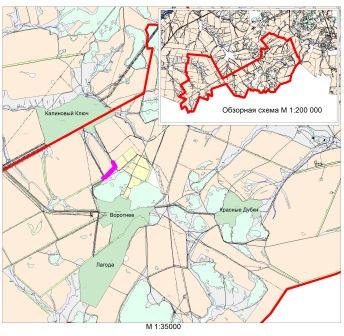 Рисунок 1. Ситуационный план расположения проектируемых сооружений1.3 Принципиальные мероприятия, необходимые для освоения территорииВыбранное место размещения линейного объекта в наибольшей степени соответствует всем требованиям норм и правил, обеспечивающих благоприятное воздействие объекта на окружающую природную среду и население района, а также предупреждение возможных экологических и иных последствий.Мероприятия по охране окружающей среды сводятся к рациональному использованию земель и запасов полезных ископаемых и недопущению загрязнения водоемов, почв и атмосферного воздуха.Рациональное использование и охрана земель обеспечиваются следующими мероприятиями:При ведении строительных работ по   прокладке газопроводов почвенный слой /согласно отчету по геологии/ подлежит снятию, перемещению в резерв и использованию после завершения строительства  для благоустройства территории. Снятие и охрану плодородного почвенного слоя осуществляют в соответствии с требованиями ГОСТ 17.4.3.03-85 «Охрана природы. Почвы. Требования к охране плодородного слоя почвы при производстве земляных работ».В проекте строительства газопровода приняты решения, обеспечивающие повышение надежности транспортировки и, как следствие, повышение пожарной безопасности проектируемого объекта. Предусмотренные проектом решения представлены комплексом организационных, технологических и технических мероприятий, конструкционных решений, принятых в соответствии с требованиями государственных стандартов, норм и правил. Принятые проектные решения направлены, в первую очередь на повышение эксплуатационной надежности, противопожарной и экологической безопасности проектируемых линейных объектов и площадочных сооружений. В целях обеспечения технической и пожарной безопасности проектируемого газопровода устанавливается охранная зона, которая составляет 2 м от оси.Трасса проектируемого газопровода на местности обозначена опознавательно-предупреждающими знаками.2. Сведения о размещении объекта на осваиваемой территорииРасположение всех сооружений на территории обеспечивает свободный подъезд и подход к ним, расстояния, принятые между элементами, соответствуют допустимым противопожарным разрывам.Существующая дорожно-транспортная сеть обеспечивает внешний подъезд к участку строительства объекта ООО "Средневолжская газовая компания": «Техническое перевооружение сети газоснабжения Сергиевского района. Технологическое присоединение к газораспределительной сети приемно-сдаточного пункта в районе НПС «Калиновый Ключ» в границах бывшего совхоза «Серноводский». Газопровод высокого давления 2 кат. до границ з/у (к.н. 63:31:1705005:64)» на территории муниципального района Сергиевский Самарской области.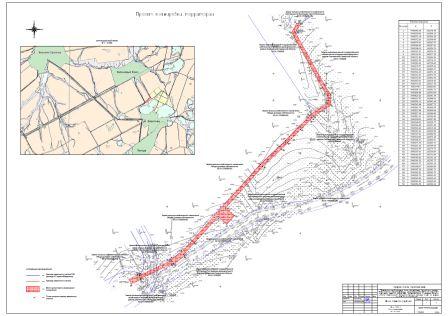 ОБЩЕСТВО С ОГРАНИЧЕННОЙ ОТВЕТСТВЕННОСТЬЮ "ТОПОГРАФО-ГЕОДЕЗИЧЕСКАЯ КОМПАНИЯ "ТОПОГРАФ"ДОКУМЕНТАЦИЯ ПО ПЛАНИРОВКЕ ТЕРРИТОРИИдля строительства объектаООО «Средневолжская газовая компания»:«Техническое перевооружение сети газоснабжения Сергиевского района. Технологическое присоединение к газораспределительной сети приемно-сдаточного пункта в районе НПС «Калиновый Ключ» в границах бывшего совхоза «Серноводский». Газопровод высокого давления 2 кат. до границ з/у (к.н. 63:31:1705005:64)»в границах сельского поселения Воротнее муниципального района Сергиевский Самарской областиКнига 3. ПРОЕКТ МЕЖЕВАНИЯ ТЕРРИТОРИИДиректор ООО «ТГК «Топограф»»                                                                                                                                                  _____________________Назин А.С.СОГЛАСОВАНО:Заместитель генерального директора по капитальному строительствуООО «Средневолжская газовая компания»                                                                                                               __________________Поляков Н.В.Заместитель начальника ОКС                                                                                                                                      ___________________Поздняков А.В.Экз. № ___Самара 2016 годДокументация по планировке территории разработана в составе, предусмотренном действующим Градостроительным кодексом Российской Федерации (Федеральный закон от 29.12.2004 № 190-ФЗ), Законом Самарской области от 12.07.2006 № 90-ГД «О градостроительной деятельности на территории Самарской области» и техническим заданием на выполнение проекта планировки территории и проекта межевания территории объекта: «Техническое перевооружение сети газоснабжения Сергиевского района. Технологическое присоединение к газораспределительной сети приемно-сдаточного пункта в районе НПС «Калиновый Ключ» в границах бывшего совхоза «Серноводский». Газопровод высокого давления 2 кат. до границ з/у (к.н. 63:31:1705005:64)» на территории муниципального района Волжский Самарской области.Книга 3. ПРОЕКТ ПЛАНИРОВКИ ТЕРРИТОРИИПроект межевания территорииПРОЕКТ ПЛАНИРОВКИ ТЕРРИТОРИИ(ПРОЕКТ МЕЖЕВАНИЯ ТЕРРИТОРИИ)Основание для выполнения проекта межевания.Проект межевания территории разрабатывается в соответствии с проектом планировки территории в целях установления границ земельных участков, предназначенных для строительства и размещения объекта ООО "Средневолжская газовая компания": «Техническое перевооружение сети газоснабжения Сергиевского района. Технологическое присоединение к газораспределительной сети приемно-сдаточного пункта в районе НПС «Калиновый Ключ» в границах бывшего совхоза «Серноводский». Газопровод высокого давления 2 кат. до границ з/у (к.н. 63:31:1705005:64)»  согласно:- Технического задания на выполнение проекта планировки территории и проекта межевания территории объекта: «Техническое перевооружение сети газоснабжения Сергиевского района. Технологическое присоединение к газораспределительной сети приемно-сдаточного пункта в районе НПС «Калиновый Ключ» в границах бывшего совхоза «Серноводский». Газопровод высокого давления 2 кат. до границ з/у (к.н. 63:31:1705005:64)» на территории муниципального района Сергиевский Самарской области;- Сведений государственного кадастрового учета.Цели и задачи выполнения проекта межевания территорииПодготовка проекта межевания территории осуществляется в целях определения местоположения границ образуемых и изменяемых земельных участков.При подготовке проекта межевания территории определение местоположения границ образуемых и изменяемых земельных участков осуществляется в соответствии с градостроительными регламентами и нормами отвода земельных участков для конкретных видов деятельности, установленными в соответствии с федеральными законами, техническими регламентами.Сформированные земельные участки должны обеспечить:- возможность полноценной реализации прав на формируемые земельные участки, включая возможность полноценного использования в соответствии с назначением, и эксплуатационными качествами.- возможность долгосрочного использования земельного участка.Структура землепользования в пределах территории межевания, сформированная в результате межевания должна обеспечить условия для наиболее эффективного использования и развития этой территории.В процессе межевания решаются следующие задачи:- установление границ земельных участков необходимых для размещения объекта ООО "Средневолжская газовая компания". Проектом межевания границ отображены:- красные линии, утвержденные в составе проекта планировки территории;-границы образуемых и изменяемых земельных участков и их частей.ВЫВОДЫ ПО ПРОЕКТУНастоящим проектом выполнено: - Формирование границ образуемых и изменяемых земельных участков и их частей.Размеры образуемых земельных участков под строительство линейного объекта приняты в соответствии с проектом полосы отвода. Земельные участки под строительство объекта образованы с учетом ранее поставленных на государственный кадастровый учет земельных участков.Проект межевания выполняется с учетом сохранения ранее образованных земельных участков, зарегистрированных в ГКН.Проект межевания территории является неотъемлемой частью проекта планировки территории. Каталоги координат и дирекционных углов образуемых земельных участков являются приложением к  чертежу межевания, выполненном в М 1:1000.         Проект межевания территории является основанием для установления границ земельных участков на местности, закрепления их межевыми знаками и регистрации в установленном порядке. Сводная ведомость образуемых и изменяемых земельных участковОбщая площадь участков, изымаемых на период строительства: 4654,55 м².Общая площадь участков, изымаемых на период эксплуатации: 25 м².Ведомость координат поворотных точек земельных участков и их частей: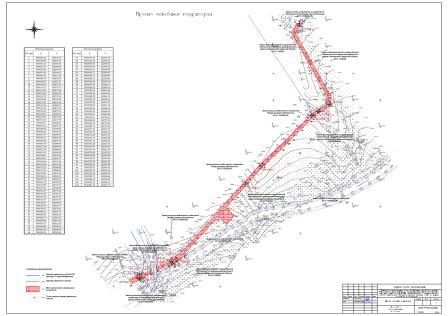 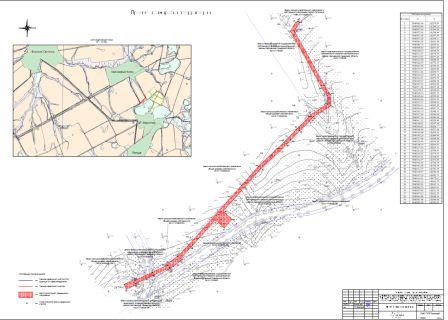 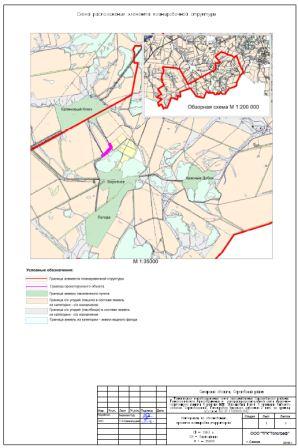 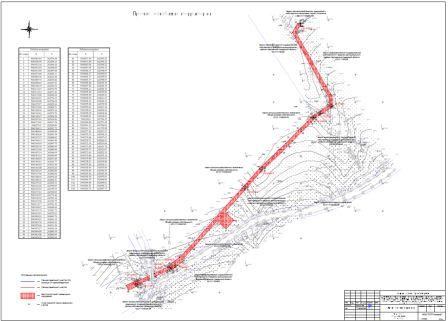 АДМИНИСТРАЦИЯМУНИЦИПАЛЬНОГО РАЙОНА СЕРГИЕВСКИЙСАМАРСКОЙ ОБЛАСТИПОСТАНОВЛЕНИЕ03 февраля 2017г.                                                                                                                                                                                                                    №80О внесении изменений в Приложение № 1 к  постановлению администрации  муниципального района Сергиевский№ 1130 от 20.10.2016г. «Об утверждении муниципальной Программы «Модернизация и развитие автомобильных дорог общего пользования местного значения в муниципальном районе Сергиевский Самарской области на 2017-2019 годы»В соответствии с Бюджетным кодексом Российской Федерации, Федеральным законом Российской Федерации от 6 октября 2003 года №131-ФЗ «Об общих принципах организации местного самоуправления в Российской Федерации», Уставом муниципального района Сергиевский, в целях повышения уровня благоустройства дорог муниципального района Сергиевский и в целях уточнения объемов финансирования муниципальной Программы «Модернизация и развитие автомобильных дорог общего пользования местного значения в муниципальном районе Сергиевский Самарской области на 2017-2019 годы», администрация муниципального района Сергиевский,ПОСТАНОВЛЯЕТ:1. Внести изменения в Приложение № 1 к постановлению администрации муниципального района Сергиевский № 1130 от 20.10.2016 года «Об утверждении муниципальной Программы «Модернизация и развитие автомобильных дорог общего пользования местного значения в муниципальном районе Сергиевский Самарской области на 2017-2019 годы» (далее Программа) следующего содержания:1.1. В паспорте Программы раздел «Объемы и источники финансирования Программных мероприятий» изложить в следующей редакции:«Реализация мероприятий Программы осуществляется за счет средств местного бюджета, в том числе формируемых за счет поступающих в местный бюджет средств областного бюджета,  в пределах лимитов бюджетных обязательств по реализации мероприятий Программы предусматриваемых на соответствующий финансовый год. Планируемый общий объем финансирования Программы составит:11 031 108,79 рублей, в том числе:-2017г. – 7 256 200,02 рублей:средства местного бюджета (прогноз) – 4 234 172,24 рублей;средства областного бюджета (прогноз) – 0,00 рублей;внебюджетные средства (прогноз) – 3 022 027,78 рублей;-2018г. – 3 774 908,77 рублей:средства местного бюджета (прогноз) – 3 774 908,77 рублей;средства областного бюджета (прогноз) – 0,00 рублей;внебюджетные средства (прогноз) – 0,00 рублей;-2019г. – 0,00 рублей:средства местного бюджета (прогноз) – 0,00 рублей;средства областного бюджета (прогноз) – 0,00 рублей;внебюджетные средства (прогноз) – 0,00 рублей»1.2. В Программе раздел «5.Объемы и источники финансирования муниципальной Программы» изложить в следующей редакции:«5.  Объемы и источники финансирования муниципальной Программы.Реализация мероприятий Программы осуществляется за счет средств местного бюджета, в том числе формируемых за счет поступающих в местный бюджет средств областного бюджета,  в пределах лимитов бюджетных обязательств по      реализации мероприятий Программы, предусматриваемых на соответствующий финансовый год. Планируемый общий объем финансирования Программы составит:11 031 108,79 рублей, в том числе:-2017г. – 7 256 200,02 рублей:средства местного бюджета (прогноз) – 4 234 172,24 рублей;средства областного бюджета (прогноз) – 0,00 рублей;внебюджетные средства (прогноз) – 3 022 027,78 рублей;-2018г. – 3 774 908,77 рублей:средства местного бюджета (прогноз) – 3 774 908,77 рублей;средства областного бюджета (прогноз) – 0,00 рублей;внебюджетные средства (прогноз) – 0,00 рублей;-2019г. – 0,00 рублей:средства местного бюджета (прогноз) – 0,00 рублей;средства областного бюджета (прогноз) – 0,00 рублей;внебюджетные средства (прогноз) – 0,00 рублей.Расчет средств, необходимых для реализации Программы, приведен в приложении №1».1.3. В Программе «Перечень программных мероприятий» изложить в редакции согласно Приложению №1 к настоящему постановлению.2.Опубликовать настоящее Постановление в газете «Сергиевский вестник».3. Настоящее Постановление вступает в силу со дня его официального опубликования.4. Контроль за выполнением настоящего постановления возложить на руководителя муниципального казенного учреждения «Управление заказчика-застройщика, архитектуры и градостроительства» муниципального района Сергиевский Астапову Е.А.Глава муниципального района СергиевскийА.А. ВеселовПриложение №1к постановлению администрациимуниципального района Сергиевский Самарской области№80 от “03” февраля 2017 г.Перечень программных мероприятиймуниципальной Программы «Модернизация автомобильных дорог общего пользования местного значения в муниципальном районе Сергиевский Самарской области на 2017-2019 годы»АДМИНИСТРАЦИЯМУНИЦИПАЛЬНОГО РАЙОНА СЕРГИЕВСКИЙСАМАРСКОЙ ОБЛАСТИПОСТАНОВЛЕНИЕ03 февраля 2017г.                                                                                                                                                                                                                    №81О внесении изменений в Приложение № 1 к  Постановлению администрации муниципального района Сергиевский№ 1131 от 20.10.2016г. «Об утверждении муниципальной Программы «Модернизация объектов коммунальной инфраструктуры в муниципальном районе Сергиевский Самарской области на 2017-2019гг.»В соответствии с Бюджетным кодексом Российской Федерации, Федеральным законом Российской Федерации от 6 октября 2003 года №131-ФЗ «Об общих принципах организации местного самоуправления в Российской Федерации», Уставом муниципального района Сергиевский, в целях уточнения объемов финансирования муниципальной Программы «Модернизация объектов коммунальной инфраструктуры в муниципальном районе Сергиевский Самарской области на 2017-2019 гг.», администрация муниципального района Сергиевский,ПОСТАНОВЛЯЕТ:1. Внести изменения в Приложение № 1 к постановлению администрации муниципального района Сергиевский № 1131 от 20.10.2016 года «Об утверждении муниципальной Программы «Модернизация объектов коммунальной инфраструктуры в муниципальном районе Сергиевский Самарской области на 2017-2019 гг.» (далее - Программа) следующего содержания:1.1. В паспорте Программы позицию «Объемы и источники финансирования Программных мероприятий» изложить в следующей редакции:«Объемы и источники финансирования Программных мероприятий.Планируемый общий объем финансирования Программы составит      77 550 753,51  рублей, в том числе:-средства областного бюджета (прогноз) – 48 143 901,15 рублей:2017 год – 48 143 901,15 рублей (прогноз);2018 год – 0,00 рублей (прогноз);2019 год – 0,00 рублей (прогноз).- средства местного бюджета (прогноз) – 29 406 852,36 рублей:2017 год – 13 493 090,58 рублей (прогноз);2018 год – 7 669 169,69 рублей (прогноз);2019 год – 8 244 592,09 рублей (прогноз).- внебюджетные средства (прогноз) – 0,00 рублей:2017 год – 0,00 рублей (прогноз);2018 год – 0,00 рублей (прогноз);2019 год – 0,00 рублей (прогноз)».1.2. В тексте Программы раздел «Объемы и источники финансирования Программных мероприятий» изложить в следующей редакции:«Реализация Программы осуществляется за счет средств федерального, областного и местного бюджетов. Объем финансирования из федерального, областного и местного бюджетов, необходимый для реализации мероприятий Программы, по прогнозным расчетам составит: 77 550 753,51  рублей, в том числе:-средства областного бюджета (прогноз) – 48 143 901,15 рублей:2017 год – 48 143 901,15 рублей (прогноз);2018 год – 0,00 рублей (прогноз);2019 год – 0,00 рублей (прогноз).- средства местного бюджета (прогноз) – 29 406 852,36 рублей:2017 год – 13 493 090,58 рублей (прогноз);2018 год – 7 669 169,69 рублей (прогноз);2019 год – 8 244 592,09 рублей (прогноз).- внебюджетные средства (прогноз) – 0,00 рублей:2017 год – 0,00 рублей (прогноз);2018 год – 0,00 рублей (прогноз);2019 год – 0,00 рублей (прогноз).Расчет средств, необходимых для реализации Программы, приведен в приложении № 3 к настоящей Программе».1.3. Приложение № 3 к Программе изложить в редакции согласно приложению № 1 к настоящему постановлению.2. Опубликовать настоящее постановление в газете «Сергиевский вестник».3. Настоящее постановление вступает в силу со дня его официального опубликования.4. Контроль за выполнением настоящего постановления возложить на руководителя муниципального казенного учреждения «Управление заказчика-застройщика, архитектуры и градостроительства» муниципального района Сергиевский Астапову Е.А.Глава муниципального района СергиевскийА.А. ВеселовПриложение №1к постановлению администрациимуниципального района Сергиевский Самарской области№81 от “03” февраля 2017 г.Объем средств, необходимых для финансирования Программы"Модернизация объектов коммунальной инфраструктуры в муниципальном районе Сергиевский на 2017-2019гг."в рубляхАДМИНИСТРАЦИЯМУНИЦИПАЛЬНОГО РАЙОНА СЕРГИЕВСКИЙСАМАРСКОЙ ОБЛАСТИПОСТАНОВЛЕНИЕ03 февраля 2017г.                                                                                                                                                                                                                    №82О внесении изменений в приложение №1 к Постановлению администрации муниципального района Сергиевский Самарской области №1439 от 15.10.2014г. «Об утверждении муниципальной Программы «Обеспечение реализации политики в сфере строительного комплекса и градостроительной деятельности муниципального района Сергиевский Самарской области на 2015-2017 годы»В соответствии с Бюджетным кодексом Российской Федерации, Федеральным законом Российской Федерации от 6 октября 2003 года №131-ФЗ «Об общих принципах организации местного самоуправления в Российской Федерации», в целях повышения эффективности деятельности муниципального казенного учреждения «Управление заказчика-застройщика, архитектуры и градостроительства» муниципального района Сергиевский,  в целях приведения нормативных правовых актов органов местного самоуправления в соответствие с действующим законодательством, администрация муниципального района Сергиевский:ПОСТАНОВЛЯЕТ:1. Внести изменения в Приложение №1 к Постановлению  администрации муниципального района Сергиевский Самарской области №1439 от 15.10.2014г. «Обеспечение реализации политики в сфере строительного комплекса и градостроительной  деятельности муниципального района Сергиевский Самарской области на 2015-2017 годы» (далее – Постановление), следующего содержания:1.1. В паспорте Программы позицию «Источники финансирования» изложить в следующей редакции:«Источники финансирования.Планируемый общий объем финансирования Программы составит 42 393 764,86  рубль, в том числе:- средства областного бюджета 5 158 065,70 рублей (прогноз)2015 год – 2 469 378,25 рублей (прогноз);2016 год – 2 688 687,45 рублей (прогноз);2017 год – 0,00 рублей (прогноз).- средства местного бюджета 36 280 982,59 рублей (прогноз):2015 год – 14 871 595,73 рублей (прогноз);2016 год – 10 295 784,49 рублей (прогноз);2017 год – 11 113 602,37 рублей (прогноз).- внебюджетные средства 954 716,57 рублей (прогноз):2015 год – 0,00 рублей (прогноз);2016 год – 464 716,57 рублей (прогноз);2017 год – 490 000,00 рублей (прогноз)».1.3. В тексте Программы раздел «Финансовое обеспечение Программы» изложить в следующей редакции:«Финансовое обеспечение Программы.Планируемый общий объем финансирования Программы составит 42 393 764,86  рубль, в том числе:- средства областного бюджета 5 158 065,70 рублей (прогноз)2015 год – 2 469 378,25 рублей (прогноз);2016 год – 2 688 687,45 рублей (прогноз);2017 год – 0,00 рублей (прогноз).- средства местного бюджета 36 280 982,59 рублей (прогноз):2015 год – 14 871 595,73 рублей (прогноз);2016 год – 10 295 784,49 рублей (прогноз);2017 год – 11 113 602,37 рублей (прогноз).- внебюджетные средства 954 716,57 рублей (прогноз):2015 год – 0,00 рублей (прогноз);2016 год – 464 716,57 рублей (прогноз);2017 год – 490 000,00 рублей (прогноз)».2. Опубликовать настоящее постановление в газете «Сергиевский вестник».3. Настоящее постановление вступает в силу со дня его официального опубликования.4. Контроль за выполнением настоящего постановления возложить на руководителя муниципального казенного учреждения «Управление заказчика-застройщика, архитектуры и градостроительства» муниципального района Сергиевский Астапову Е.А.Глава муниципального района СергиевскийА.А. ВеселовАДМИНИСТРАЦИЯМУНИЦИПАЛЬНОГО РАЙОНА СЕРГИЕВСКИЙСАМАРСКОЙ ОБЛАСТИПОСТАНОВЛЕНИЕ03 февраля 2017г.                                                                                                                                                                                                                    №83О внесении изменений в Приложение № 1 к  постановлению администрации муниципального  района Сергиевский № 1120 от 17.10.2016г.  «Об утверждении муниципальной Программы «Реконструкция, строительство, ремонт и укрепление материально-технической базы учреждений культуры, здравоохранения и образования, ремонт муниципальных административных зданий муниципального района Сергиевский Самарской области на 2017-2019 годы»В соответствии с Бюджетным кодексом Российской Федерации, Федеральным законом Российской Федерации от 6 октября 2003 года №131-ФЗ «Об общих принципах организации местного самоуправления в Российской Федерации», Уставом муниципального района Сергиевский, в целях приведения нормативных правовых актов органов местного самоуправления в соответствие с действующим законодательством и в целях уточнения объемов финансирования муниципальной Программы «Реконструкция, строительство, ремонт и укрепление материально-технической базы учреждений культуры, здравоохранения и образования, ремонт муниципальных административных зданий муниципального района Сергиевский Самарской области на 2017-2019 годы», администрация муниципального района Сергиевский,ПОСТАНОВЛЯЕТ:1. Внести изменения в Приложение №1 к постановлению администрации муниципального района Сергиевский № 1120 от 17.10.2016 года «Об утверждении муниципальной Программы «Реконструкция, строительство, ремонт и укрепление материально-технической базы учреждений культуры, здравоохранения и образования, ремонт муниципальных административных зданий муниципального района Сергиевский Самарской области на 2017-2019 годы» (далее Программа) следующего содержания:1.1. В наименовании, по тексту Постановления и Программы слова «Реконструкция, строительство, ремонт и укрепление материально-технической базы учреждений культуры, здравоохранения и образования, ремонт муниципальных административных зданий муниципального района Сергиевский Самарской области  на 2017-2019 годы» в соответствующих падежах заменить словами «Реконструкция, строительство, ремонт и укрепление материально-технической базы учреждений культуры, здравоохранения, образования и административных зданий, ремонт прочих объектов муниципального района Сергиевский Самарской области на 2017-2019 годы» в соответствующих падежах.1.2. В паспорте Программы раздел «Источники финансирования» изложить в следующей редакции:«Источники финансирования.Планируемый общий объем финансирования Программы составит 238 172 068,87  рублей, в том числе:- средства федерального бюджета (прогноз) – 0,00 рублей:2017 год – 0,00 рублей (прогноз)2018 год – 0,00 рублей (прогноз)2019 год – 0,00 рублей (прогноз)-средства областного бюджета (прогноз) – 220 905 960,00 рублей:2017 год – 220 905 960,00 рублей (прогноз);2018 год – 0,00 рублей (прогноз);2019 год – 0,00 рублей (прогноз).- средства местного бюджета (прогноз) – 9 288 136,65 рублей:2017 год – 3 288 136,65 рублей (прогноз);2018 год – 3 000 000,00 рублей (прогноз);2019 год – 3 000 000,00 рублей (прогноз).- внебюджетные средства (прогноз) – 7 977 972,22 рублей:2017 год – 7 977 972,22 рублей (прогноз);2018 год – 0,00 рублей (прогноз);2019 год – 0,00 рублей (прогноз)».1.3. В паспорте Программы раздел «Показатели социально-экономической эффективности реализации муниципальной программы» изложить в следующей редакции:«Показатели социально-экономической эффективности реализации муниципальной программы.-ввод  объектов культуры, здравоохранения и образования   в эксплуатацию после  завершения строительства, реконструкции или капитального  ремонта;-проведение текущего и капитального ремонта в учреждениях культуры, здравоохранения, образования и муниципальных административных зданиях;-укрепление материально-технической базы учреждений культуры, образования, здравоохранения и муниципальных административных учреждений;-предотвращение физического и морального износа зданий, оборудования и инвентаря;-повышение посещаемости сельских домов культуры».1.4. Приложение № 1 к Программе изложить в редакции согласно приложению № 1 к настоящему Постановлению.2. Опубликовать настоящее Постановление в газете «Сергиевский вестник».3. Настоящее Постановление вступает в силу со дня его официального   опубликования.4. Контроль за выполнением настоящего постановления возложить на руководителя муниципального казенного учреждения «Управление заказчика-застройщика, архитектуры и градостроительства» муниципального района Сергиевский Астапову Е.А.Глава муниципального района СергиевскийА.А. ВеселовПриложение №1к постановлению администрациимуниципального района Сергиевский Самарской области№83 от “03” февраля 2017 г.ОСНОВНЫЕ ИСТОЧНИКИ И ОБЪЕМЫ ФИНАНСИРОВАНИЯ МУНИЦИПАЛЬНОЙ ПРОГРАММЫ"Реконструкция, строительство, ремонт и укрепление материально-технической базы учреждений культуры, здравоохранения, образования и административных зданий, ремонт прочих объектов муниципального района Сергиевский Самарской области на 2017-2019 годы"руб.АДМИНИСТРАЦИЯМУНИЦИПАЛЬНОГО РАЙОНА СЕРГИЕВСКИЙСАМАРСКОЙ ОБЛАСТИПОСТАНОВЛЕНИЕ03 февраля 2017г.                                                                                                                                                                                                                    №84О внесении изменений в Приложение №1 к Постановлению администрации муниципального района Сергиевский №1933 от 24.12.2014г. «Об утверждении Административного регламента осуществления внутреннего муниципального финансового контроляВ соответствии с Бюджетным кодексом Российской Федерации, Кодексом Российской Федерации об административных правонарушениях, Федеральным законом от 06.10.2003г. года №131-ФЗ «Об общих принципах организации местного самоуправления в Российской Федерации»,  Уставом муниципального района Сергиевский, Положением об отделе муниципального контроля  администрация муниципального района Сергиевский, утвержденного постановлением администрации муниципального района Сергиевский №1299 от 19.11.2013г. ПОСТАНОВЛЯЕТ:1. Внести изменения в Приложение №1 к постановлению   администрации муниципального финансового контроля №1933 от 24.12.2014г. «Об утверждении Административного регламента осуществления внутреннего муниципального финансового контроля» следующего содержания: 1.1. Раздел 3 дополнить пунктом 3.6.8. следующего содержания:«3.6.8. В случае установления по результатам контрольного мероприятия фактов совершения действий (бездействия), содержащих признаки административных правонарушений, предусмотренных статьями 15.1, 15.11, 15.14-15.15.16, частью 1 статьи 19.4, статьей 19.4.1, частью 20 статьи 19.5, статьями 19.6 и 19.7 Кодекса Российской Федерации, должностные лица, указанные в пункте 1.8. раздела 1 настоящего Административного регламента, вправе составлять при осуществлении муниципального финансового контроля протоколы об административных правонарушениях»;1.2. Раздел 3 дополнить пунктом 3.6.9. следующего содержания:«3.6.9. Информацию о результатах осуществления внутреннего муниципального финансового контроля размещать  на официальном сайте администрации муниципального района Сергиевский Самарской области в информационно-телекоммуникационной сети «Интернет».2. Опубликовать настоящее постановление в газете «Сергиевский вестник» и разместить в сети Интернет на официальном сайте администрации муниципального района Сергиевский www.sergievsk.ru.3. Настоящее постановление вступает в силу со дня его официального опубликования.4. Контроль за выполнением настоящего постановления возложить на начальника отдела муниципального контроля администрации муниципального района Сергиевский Спиченкову Н.Г.Глава муниципального района СергиевскийА.А ВеселовАДМИНИСТРАЦИЯМУНИЦИПАЛЬНОГО РАЙОНА СЕРГИЕВСКИЙСАМАРСКОЙ ОБЛАСТИПОСТАНОВЛЕНИЕ03 февраля 2017г.                                                                                                                                                                                                                    №85О внесении изменений в Приложение № 1  к постановлению администрации муниципального района Сергиевский № 342 от 31.03.2016г. «Об утверждении Административного регламента предоставления администрацией муниципального района Сергиевский муниципальной услуги «Согласование схемы расположения ярмарки»В соответствии с Федеральным законом от 06.10.2003 № 131-ФЗ «Об общих принципах организации местного самоуправления в Российской Федерации», Федеральным законом от 27.07.2010 № 210-ФЗ «Об организации предоставления государственных и муниципальных услуг», постановлением администрации муниципального района Сергиевский №102 от 09.02.2016г. «Об утверждении Реестра муниципальных услуг муниципального района Сергиевский», постановлением администрации муниципального района Сергиевский №1189 от 23.10.2013г. «Об утверждении Порядка разработки, согласования и утверждения административных регламентов предоставления муниципальных услуг», в целях приведения нормативных правовых актов органов местного самоуправления в соответствии с действующим законодательством, администрация муниципального района СергиевскийПОСТАНОВЛЯЕТ:1. Внести изменения в Приложение № 1 к постановлению администрации муниципального района Сергиевский № 342 от 31.03.2016г. «Об утверждении Административного регламента предоставления администрацией муниципального района Сергиевский муниципальной услуги «Согласование схемы расположения ярмарки» (далее – Административный регламент) следующего содержания.1.1. В п. 2.6 раздела 2 Административного регламента подпункт «г)» изложить в следующей редакции:«г) план земельного участка, позволяющий определить его границы на местности, в случае отсутствия информации в кадастровом паспорте объекта недвижимости».1.2. В п. 2.6 раздела 2 Административного регламента подпункты « д), е), ж), з)» исключить.1.3. Дополнить раздел 2 пунктом 2.7. следующего содержания:«Исчерпывающий перечень документов и информации, необходимых в соответствии с законодательными или иными нормативными правовыми актами для предоставления муниципальной услуги, которые находятся в распоряжении государственных органов, органов государственных внебюджетных фондов, органов местного самоуправления, организаций и запрашиваются органом, предоставляющим муниципальную услугу, в органах (организациях), в распоряжении которых они находятся, если заявитель не представил такие документы и информацию по собственной инициативе2.7. Для предоставления муниципальной услуги уполномоченным органом запрашиваются следующие документы в соответствующих органах (организациях):а) выписка из Единого государственного реестра юридических лиц  - для юридических лиц;б) свидетельство о постановке юридического лица на учет в налоговом органе в двух экземплярах - для юридических лиц;в) выписка из Единого государственного реестра индивидуальных предпринимателей в двух экземплярах - для индивидуальных предпринимателей;г) кадастровый паспорта объекта недвижимости (для информации о объекте недвижимости, в границах которого планируется организовать ярмарку, либо, в случаях его отсутствия, план земельного участка, позволяющий определить его границы на местности);д) выписка из ЕГРП (содержащей общедоступные сведения о зарегистрированных правах на объект недвижимого имущества) для подтверждения права собственности (право аренды, безвозмездного пользования и иные права владения и пользования), зарегистрированное в установленном законодательством РФ порядке, на земельный участок, объект недвижимости, расположенные на территории, в пределах которой предполагается организовать ярмарку.».2. Опубликовать настоящее постановление в газете «Сергиевский вестник».3. Настоящее постановление вступает в силу со дня его официального опубликования.4. Контроль за выполнением настоящего постановления возложить на начальника отдела торговли и экономического развития администрации муниципального района Сергиевский Макарову О.В.Глава муниципального района СергиевскийА.А. ВеселовГЛАВАСЕЛЬСКОГО ПОСЕЛЕНИЯ ЧЕРНОВКАМУНИЦИПАЛЬНОГО РАЙОНА СЕРГИЕВСКИЙСАМАРСКОЙ ОБЛАСТИПОСТАНОВЛЕНИЕ02 февраля 2017г.                                                                                                                                                                                                                    №01О проведении публичных слушаний по проекту планировки территории и проекту межевания территории объекта «Электроснабжение скважин №№54,58 Южно-Орловского месторождения» в границах  сельского поселения Черновка муниципального района Сергиевский Самарской областиВ целях соблюдения права человека на благоприятные условия жизнедеятельности, прав и законных интересов правообладателей земельных участков и объектов капитального строительства в соответствии с частью 5 статьи 46 Градостроительного кодекса Российской Федерации, руководствуясь статьей 28 Федерального закона от 06 октября 2003 года № 131-ФЗ «Об общих принципах организации местного самоуправления в Российской Федерации», Уставом сельского поселения Черновка муниципального района Сергиевский Самарской области, Порядком организации и проведения публичных слушаний в сфере градостроительной деятельности сельского поселения Черновка муниципального района Сергиевский Самарской области, постановляю:1. Провести на территории сельского поселения Черновка муниципального района Сергиевский Самарской области публичные слушания по проекту планировки территории и проекту межевания территории объекта «Электроснабжение скважин №№54,58 Южно-Орловского месторождения» в границах  сельского поселения Черновка муниципального района Сергиевский Самарской области(далее – Объект).Утверждаемая часть проекта планировки территории и проекта межевания территории Объекта прилагаются.2. Срок проведения публичных слушаний по проекту планировки территории и проекту межевания территории Объекта - с 03 февраля 2017 года по 06 марта 2017 года.3. Срок проведения публичных слушаний исчисляется со дня официального опубликования настоящего постановления до дня официального опубликования заключения о результатах публичных слушаний.4. Органом, уполномоченным на организацию и проведение публичных слушаний в соответствии с настоящим постановлением, является Администрация сельского  поселения Черновка муниципального района Сергиевский Самарской области (далее Администрация).5. Представление участниками публичных слушаний предложений и замечаний по проекту планировки территории и проекту межевания территории Объекта, а также их учет осуществляется в соответствии с Порядком организации и проведения публичных слушаний в сфере градостроительной деятельности сельского поселения Черновка муниципального района Сергиевский Самарской области.6. Место проведения публичных слушаний (место ведения протокола публичных слушаний) в сельском поселении Черновка муниципального района Сергиевский Самарской области: 446543, Самарская область, Сергиевский район, с. Черновка, ул. Центральная,  д.10.7. Провести мероприятие по информированию жителей поселения по вопросу публичных слушаний в селе Черновка– 09.02.2017 года в 18.00, по адресу: 446543, Самарская область, Сергиевский район, с. Черновка, ул. Центральная,  д.10.8. Администрации в целях доведения до населения информации о содержании проекта планировки территории и проекта межевания территории Объекта, обеспечить организацию выставок, экспозиций, демонстрационных материалов в месте проведения публичных слушаний (месте ведения протокола публичных слушаний) и месте проведения мероприятия по информированию жителей поселения по вопросу публичных слушаний.9. Прием замечаний и предложений по проекту планировки территории и проекту межевания территории Объекта от жителей поселения и иных заинтересованных лиц осуществляется по адресу, указанному в пункте 6 настоящего постановления, в рабочие дни с 10 часов до 19 часов, в субботу с 12 часов до 17 часов.10. Прием замечаний и предложений от жителей поселения и иных заинтересованных лиц по проекту планировки территории и проекту межевания территории  Объекта прекращается 27 февраля 2017 года.11. Назначить лицом, ответственным за ведение протокола публичных слушаний, протокола мероприятия по информированию жителей поселения по вопросу публичных слушаний ведущего специалиста Администрации, Простову Маргариту Рафаэльевну.12. Опубликовать настоящее постановление в газете «Сергиевский вестник».13. Администрации в целях заблаговременного ознакомления жителей поселения и иных заинтересованных лиц с проектом планировки территории и проектом межевания территории Объекта обеспечить:размещение проекта планировки территории и проекта межевания территории Объекта на официальном сайте Администрации муниципального района Сергиевский в информационно-телекоммуникационной сети «Интернет» - http://www.sergievsk.ru;беспрепятственный доступ к ознакомлению с проектом планировки территории и проектом межевания территории Объекта в здании Администрации (в соответствии с режимом работы Администрации).14. В случае если настоящее постановление будет опубликовано позднее календарной даты начала публичных слушаний, указанной в пункте 2 настоящего постановления, то дата начала публичных слушаний исчисляется со дня официального опубликования настоящего постановления. При этом установленная в настоящем постановлении календарная дата, до которой осуществляется прием замечаний и предложений от жителей поселения и иных заинтересованных лиц, а также дата окончания публичных слушаний переносятся на соответствующее количество дней.Глава сельского поселения Черновкамуниципального района СергиевскийА.В. БеляевПриложениек постановлению Главы сельского поселения Черновкамуниципального района Сергиевский№01 от “02” февраля 2017 г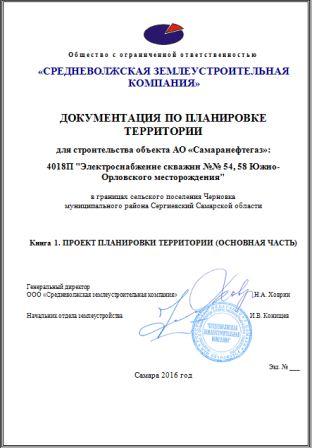 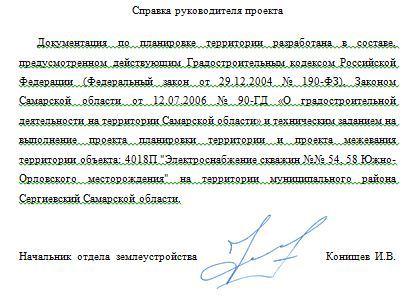 Книга 1. ПРОЕКТ ПЛАНИРОВКИ ТЕРРИТОРИИОсновная часть проекта планировкиПРОЕКТ ПЛАНИРОВКИ ТЕРРИТОРИИ (ОСНОВНАЯ ЧАСТЬ)1.Положения о размещении линейных объектов1.1 Исходно-разрешительная документацияДанный проект подготовлен в целях установления границ земельных участков, предназначенных для строительства и размещения объекта АО "Самаранефтегаз": 4018П "Электроснабжение скважин №№ 54, 58 Южно-Орловского месторождения" на территории муниципального района Сергиевский Самарской области.Проект планировки территории линейного объекта – документация по планировке территории, подготовленная в целях обеспечения устойчивого развития территории линейных объектов, образующих элементы планировочной структуры территории.Проект подготовлен в границах территории, определенной в соответствии с Постановлением № ________________ «О разработке проекта планировки территории и проекта межевания территории».Документация по планировке территории подготовлена на основании следующей документации:- Схема территориального планирования муниципального района Сергиевский Самарской области;- Генеральный план сельского поселения Черновка муниципального района Сергиевский Самарской области.1.2 Сведения о линейном объекте и его краткая характеристикаВ административном отношении изысканный объект расположен в Сергиевском районе Самарской области.Ближайшие населенные пункты:- с. Черновка, расположенное к северо-востоку в 1,0 км от скважины № 54, к северо-востоку в 2,5 км от скважины № 58;- с. Орловка, расположенное к востоку в 7,1 км от скважины № 54, к востоку в 8,7 км от скважины № 58;- с. Лебяжинка, расположенное к северо-западу в 6,5 км от скважины № 54, к северо-западу в 5,0 км от скважины № 58;- с. Потаповка, расположенное к юго-западу в 7,2 км от скважины № 54, к юго-западу в 5,5 км от скважины № 58.Дорожная сеть района работ представлена автодорогой М-5 «Урал», подъездными автодорогами к указанным выше селам.Гидрография представлена реками Тростянка и Черновка. Западнее скважин №№ 54,55 в 1,3 км и 639 м соответственно расположен Исторический вал.Местность в районе работ открытая, пересеченная балками и оврагами.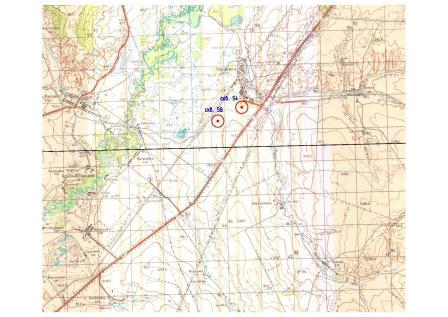 В районе проектируемых объектов охраняемых природных территорий (заповедников, заказников, памятников природы) нет.Топографическая съемка выполнена тахеометрическим методом полярным способом ситуации и рельефа электронным тахеометром «Leica TS06» с автоматической регистрацией результатов измерений на электронных носителях прибора. Компьютерная обработка полевых измерений осуществлена с использованием программного средства «Credo Dat».Местоположение подземных коммуникаций и глубина залегания определены трубокабелеискателем SR-20 с использованием контактного и индукционного способов.Описание площадок и трасс.Проектом предусматривается:- строительство ответвления ВЛ-10 кВ от существующей ВЛ-10 кВ Ф-9 ПС 35/10 кВ «Черновка» для электроснабжения скважины № 54 Южно-Орловского месторождения;- строительство ВЛ-10 кВ от запроектированного ответвления на скважины №№ 35, 36 существующей ВЛ-10 кВ Ф-9 ПС 35/10 кВ «Черновка» для электроснабжения скважины № 58Южно-Орловского месторождения.На ВЛ-10 кВ подвешивается сталеалюминиевый провод АС 95/16.Допустимые напряжения в проводе: G-= Gг= Gв= 64,0 МПа, Gэ = 45,0 Мпа.Протяженность трасс ВЛ-10 кВ:- к площадке скважины № 54 – 0,138 км;- к площадке скважины № 58 – 0,079 км.Подъезд к площадкам скважин №№ 54, 58 предусматривается с грунто – щебеночным покрытием – 0,25 м. Ширина проезжей части 4,5 м., ширина обочин 1,00 м. Подъезд к площадкам предусматривается от проселочных дорог круглогодичного использования.Протяженность дорог:- к площадке скважины № 54 – 257 м;- к площадке скважины № 58 – 160 м.1.3 Принципиальные мероприятия, необходимые для освоения территорииВыбранное место размещения линейных объектов в наибольшей степени соответствуют всем требованиям норм и правил, обеспечивающих благоприятное воздействие объекта на окружающую природную среду и население района, а также предупреждение возможных экологических и иных последствий.Мероприятия по охране окружающей среды сводятся к рациональному использованию земель и запасов полезных ископаемых и недопущению загрязнения водоемов, почв и атмосферного воздуха.Рациональное использование и охрана земель обеспечиваются следующими мероприятиями:- размещением площадок и коммуникаций, по возможности, на малоценных и непригодных для сельского хозяйства землях;- прокладкой коммуникаций в существующих коридорах с минимально допустимыми расстояниями между ними;- рекультивацией нарушенных при строительстве земель;- возмещением землепользователям убытков, связанных с изъятием земель.В проекте приняты решения, обеспечивающие повышение надежности добычи и транспортировки нефти и, как следствие, повышение пожарной безопасности проектируемого объекта. Предусмотренные проектом решения представлены комплексом организационных, технологических и технических мероприятий, конструкционных решений, принятых в соответствии с требованиями государственных стандартов, норм и правил. Принятые проектные решения направлены, в первую очередь на повышение эксплуатационной надежности, противопожарной и экологической безопасности проектируемых линейных объектов и площадочных сооружений.В целях обеспечения технической и пожарной безопасности проектируемых выкидных трубопроводов и нефтепровода устанавливается охранная зона, которая в соответствии с п.7.4.1 РД 39-132-94, составляет 25 м от оси.В целях обеспечения технической и пожарной безопасности проектируемой ВЛ-6кВ устанавливается охранная зона, которая составляет 10,5 м от оси.Использование земель сельскохозяйственного назначения или земельных участков в составе таких земель, предоставляемых на период осуществления строительства линейных сооружений (нефтепроводов, линий электропередачи, дорог, линий анодного заземления), осуществляется при наличии утвержденного проекта рекультивации таких земель для нужд сельского хозяйства без перевода земель сельскохозяйственного назначения в земли иных категорий (п. 2 введен Федеральным законом от 21.07.2005 № 111-ФЗ). Строительство проектируемых площадных сооружений потребует отвода земель в долгосрочное пользование (с переводом земельного участка из одной категории в другую), долгосрочную аренду и во временное пользование на период строительства объекта.Проект рекультивации нарушенных земель, выполненный по объекту «Электроснабжение скважин №№ 54, 58 Южно-Орловского месторождения», утвержден администрациями районов и собственниками земельных участков.В соответствии с Федеральным законом от 21.12.2004 № 172-ФЗ «О переводе земель или земельных участков из одной категории в другую», перевод земель сельскохозяйственного назначения под размещение скважин в категорию земель промышленности в рассматриваемом случае допускается, так как он связан с добычей полезных ископаемых. Согласно статье 30 Земельного кодекса РФ от 25.10.2001 № 136-ФЗ предоставление в аренду пользователю недр земельных участков, необходимых для ведения работ, связанных с пользованием недрами, из земель, находящихся в государственной или муниципальной собственности осуществляется без проведения аукционов. Формирование земельных участков сельскохозяйственного назначения для строительства осуществляется с предварительным согласованием мест размещения объектов. Предоставление таких земельных участков осуществляется в аренду.2. Положения о размещении площадных объектов2.1 Сведения о размещении площадного объекта и его краткая характеристикаОтвод под строительство площадных объектов  рассчитан в соответствии:- с нормами отвода земель для нефтяных и газовых скважин СН 459-74;- с земельным кодексом Российской Федерации от 25.10.2001 года №136-ФЗ;- с генеральным планом сельского поселения Черновка муниципального района Сергиевский Самарской области;- с проектными решениями объекта.3. Сведения о размещении объектов АО "Самаранефтегаз" на осваиваемой территории.Планировочные решения проектируемых площадок разработаны с учетом технологической схемы, подхода трасс инженерных коммуникаций, рельефа местности, существующих зданий сооружений и коммуникаций, наиболее рационального использования земельного участка, а также санитарно-гигиенических и противопожарных норм.Инженерные коммуникации предусматривается прокладывать подземным и надземным способами. Выкидной трубопровод прокладывается подземным способом на глубине не менее 1,0 м до верхней образующей трубы. По трассе трубопровода устанавливаются опознавательные знаки:- на пересечениях с подземными коммуникациями;- на углах поворота трассы.При подготовке территории и строительстве будет нарушен плодородный слой почвы и для его сохранения предусмотрены следующие мероприятия:- все земляные работы будут проведены в теплое время;- плодородный слой почвы будет снят на полную толщину и складирован отдельно на время строительства, не будет допускаться перемешивание плодородного слоя с минеральным, по окончании строительства почва будет возвращена на прежнее место;- для восстановления земельного участка предусмотрена биологическая рекультивация, включающая обработку почвы, внесение удобрений и посев многолетних трав;- отходы, образующиеся в процессе строительства, временно складируются на специально отведенных площадках;- отходы вывозятся автотранспортом и подлежат захоронению на санкционированном полигоне отходов.Расположение всех сооружений на территории обеспечивает свободный подъезд и подход к ним, расстояния, принятые между зданиями, соответствуют допустимым противопожарным разрывам.Существующая дорожно-транспортная сеть обеспечивает внешний подъезд к участку строительства объекта АО "Самаранефтегаз": 4018П "Электроснабжение скважин №№ 54, 58 Южно-Орловского месторождения" на территории муниципального района Сергиевский Самарской области.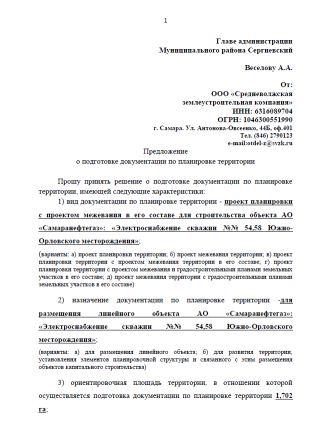 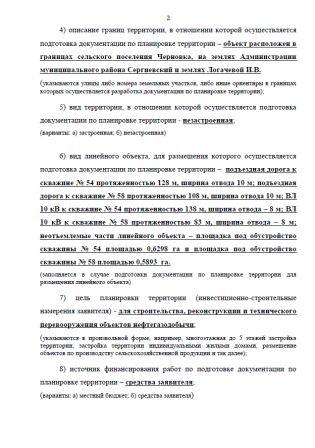 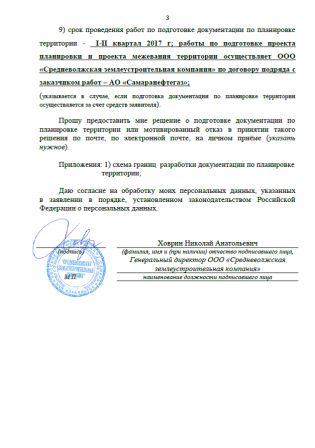 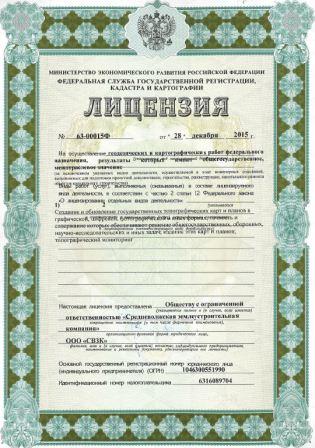 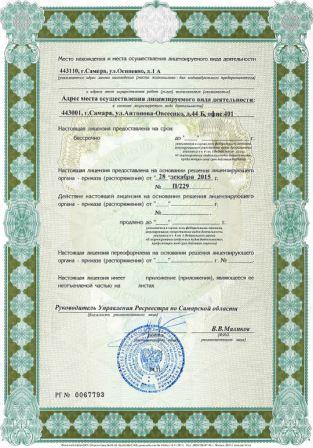 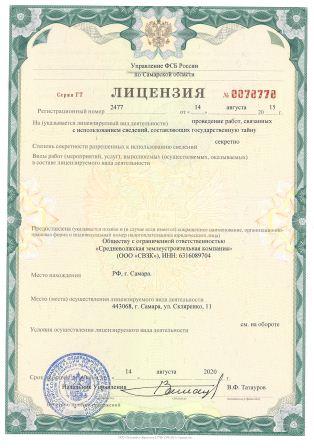 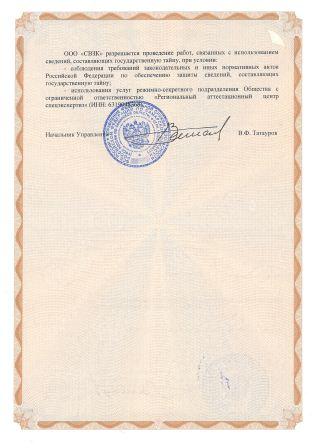 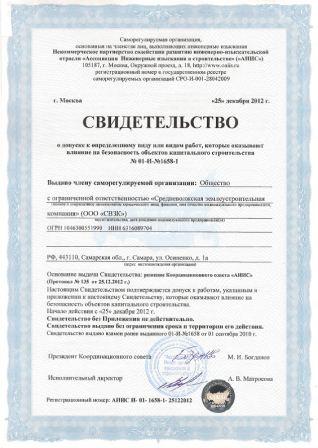 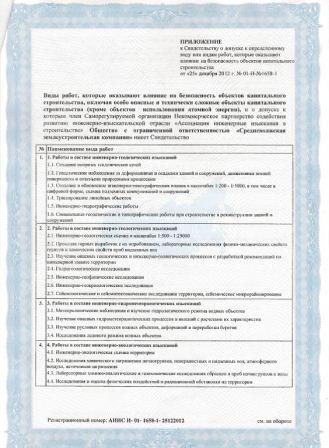 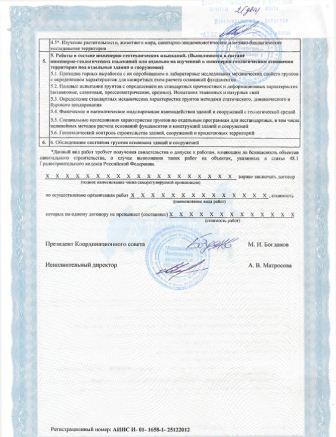 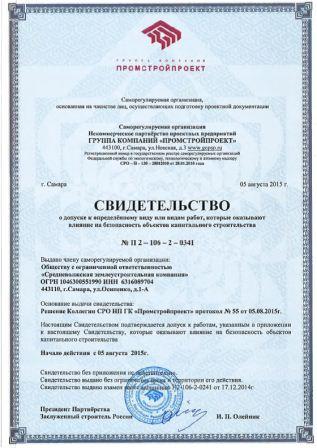 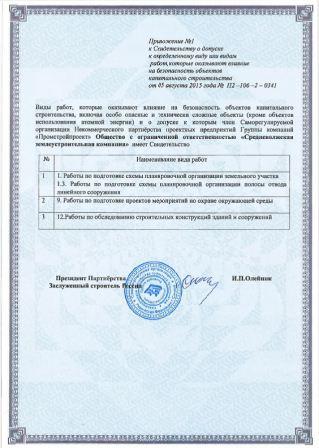 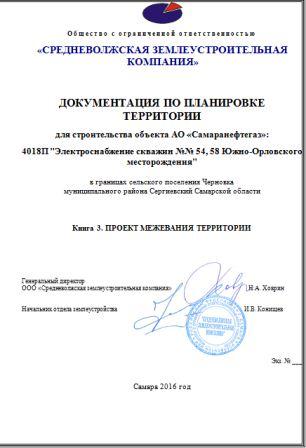 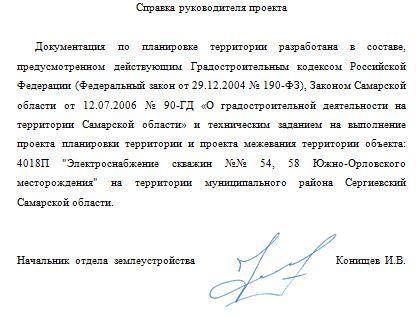 Книга 3. ПРОЕКТ ПЛАНИРОВКИ ТЕРРИТОРИИПроект межевания территорииПРОЕКТ ПЛАНИРОВКИ ТЕРРИТОРИИ(ПРОЕКТ МЕЖЕВАНИЯ ТЕРРИТОРИИ)Основание для выполнения проекта межевания.Проект межевания территории разрабатывается в соответствии с проектом планировки территории в целях установления границ земельных участков, предназначенных для строительства и размещения объекта АО "Самаранефтегаз": 4018П "Электроснабжение скважин №№ 54, 58 Южно-Орловского месторождения" согласно:- Технического задания на выполнение проекта планировки территории и проекта межевания территории объекта: 4018П "Электроснабжение скважин №№ 54, 58 Южно-Орловского месторождения"  на территории муниципального района Сергиевский Самарской области;- Сведений государственного кадастрового учета Цели и задачи выполнения проекта межевания территорииПодготовка проекта межевания территории осуществляется в целях определения местоположения границ образуемых и изменяемых земельных участков.При подготовке проекта межевания территории определение местоположения границ образуемых и изменяемых земельных участков осуществляется в соответствии с градостроительными регламентами и нормами отвода земельных участков для конкретных видов деятельности, установленными в соответствии с федеральными законами, техническими регламентами.Сформированные земельные участки должны обеспечить:- возможность полноценной реализации прав на формируемые земельные участки, включая возможность полноценного использования в соответствии с назначением, и эксплуатационными качествами.- возможность долгосрочного использования земельного участка.Структура землепользования в пределах территории межевания, сформированная в результате межевания должна обеспечить условия для наиболее эффективного использования и развития этой территории.В процессе межевания решаются следующие задачи:- установление границ земельных участков необходимых для размещения объекта АО "Самаранефтегаз". Проектом межевания границ отображены:- красные линии, утвержденные в составе проекта планировки территории;-границы образуемых и изменяемых земельных участков и их частей.ВЫВОДЫ ПО ПРОЕКТУНастоящим проектом выполнено: - Формирование границ образуемых и изменяемых земельных участков и их частей.Размеры образуемых земельных участков под строительство линейного объекта приняты в соответствии с проектом полосы отвода выполненным ООО «СамараНИПИнефть». Земельные участки под строительство объекта образованы с учетом ранее поставленных на государственный кадастровый учет земельных участков.Проект межевания выполняется с учетом сохранения ранее образованных земельных участков, зарегистрированных в ГКН.Проект межевания территории является неотъемлемой частью проекта планировки территории. Каталоги координат и дирекционных углов образуемых земельных участков являются приложением к  чертежу межевания, выполненном в М 1:5000.Проект межевания территории является основанием для установления границ земельных участков на местности, закрепления их межевыми знаками и регистрации в установленном порядке. Перечень образуемых земельных участков для строительства объектаОбщая площадь образуемых земельных участков : 8215 - м².Сведения о земельных участках поставленных на государственный кадастровый учетОбщая площадь участков, поставленных на кадастровый учет:  16011 м².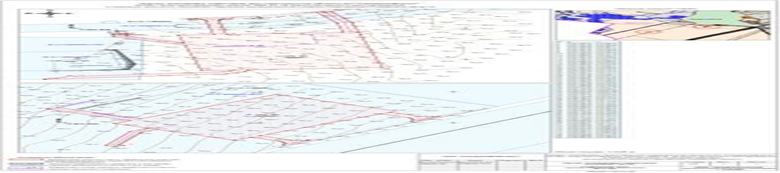 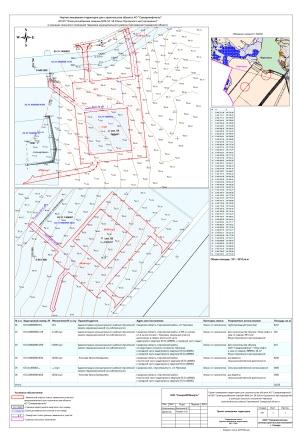 №п/пНаименование мероприятияСроки исполненияИсполнительОбъем финансирования (руб.)Планируемый объем финансирования по годам (тыс. руб.)Планируемый объем финансирования по годам (тыс. руб.)Планируемый объем финансирования по годам (тыс. руб.)Планируемый объем финансирования по годам (тыс. руб.)Планируемый объем финансирования по годам (тыс. руб.)Планируемый объем финансирования по годам (тыс. руб.)Планируемый объем финансирования по годам (тыс. руб.)Планируемый объем финансирования по годам (тыс. руб.)Планируемый объем финансирования по годам (тыс. руб.)Планируемый объем финансирования по годам (тыс. руб.)Планируемый объем финансирования по годам (тыс. руб.)Планируемый объем финансирования по годам (тыс. руб.)№п/пНаименование мероприятияСроки исполненияИсполнительОбъем финансирования (руб.)2017 г.2017 г.2017 г.2017 г.2018 г.2018 г.2018 г.2018 г.2019 г.2019 г.2019 г.2019 г.№п/пНаименование мероприятияСроки исполненияИсполнительОбъем финансирования (руб.)Общий объем финансированиясредства местного бюджетасредства от приносящей доход деятельностиобластной или федеральный бюджетОбщий объем финансированиясредства местного бюджетасредства от приносящей доход деятельностиобластной или федеральный бюджетОбщий объем финансированиясредства местного бюджетасредства от приносящей доход деятельностиобластной или федеральный бюджет1. Сохранение и использование историко-культурного наследия1. Сохранение и использование историко-культурного наследия1. Сохранение и использование историко-культурного наследия1. Сохранение и использование историко-культурного наследия1. Сохранение и использование историко-культурного наследия1. Сохранение и использование историко-культурного наследия1. Сохранение и использование историко-культурного наследия1. Сохранение и использование историко-культурного наследия1. Сохранение и использование историко-культурного наследия1. Сохранение и использование историко-культурного наследия1. Сохранение и использование историко-культурного наследия1. Сохранение и использование историко-культурного наследия1. Сохранение и использование историко-культурного наследия1. Сохранение и использование историко-культурного наследия1. Сохранение и использование историко-культурного наследия1. Сохранение и использование историко-культурного наследия1. Сохранение и использование историко-культурного наследия1.1 Развитие музейной сферы и краеведческой деятельности1.1 Развитие музейной сферы и краеведческой деятельности1.1 Развитие музейной сферы и краеведческой деятельности1.1 Развитие музейной сферы и краеведческой деятельности1.1 Развитие музейной сферы и краеведческой деятельности1.1 Развитие музейной сферы и краеведческой деятельности1.1 Развитие музейной сферы и краеведческой деятельности1.1 Развитие музейной сферы и краеведческой деятельности1.1 Развитие музейной сферы и краеведческой деятельности1.1 Развитие музейной сферы и краеведческой деятельности1.1 Развитие музейной сферы и краеведческой деятельности1.1 Развитие музейной сферы и краеведческой деятельности1.1 Развитие музейной сферы и краеведческой деятельности1.1 Развитие музейной сферы и краеведческой деятельности1.1 Развитие музейной сферы и краеведческой деятельности1.1 Развитие музейной сферы и краеведческой деятельности1.1 Развитие музейной сферы и краеведческой деятельности1.1.1.Развитие музейной сферы и краеведческой деятельности (организация выставок, экспедиций)2017-2019 МКУ «Управление культуры, туризма и молодежной политики»  (МБУК "Сергиевский историко-краеведческий музей")7800,696433076,490171844,04017300,00932,4502362,103132062,10313300,000,002362,103132062,10313300,000,001.1.2.Оформление выставок и экспозиций музея. Реставрация музейных экспонатов2017-2019 МКУ «Управление культуры, туризма и молодежной политики»  (МБУК "Сергиевский историко-краеведческий музей")300,00100,00100,000,000,00100,00100,000,000,00100,00100,000,000,001.2 Развитие народных художественных промыслов и ремесел1.2 Развитие народных художественных промыслов и ремесел1.2 Развитие народных художественных промыслов и ремесел1.2 Развитие народных художественных промыслов и ремесел1.2 Развитие народных художественных промыслов и ремесел1.2 Развитие народных художественных промыслов и ремесел1.2 Развитие народных художественных промыслов и ремесел1.2 Развитие народных художественных промыслов и ремесел1.2 Развитие народных художественных промыслов и ремесел1.2 Развитие народных художественных промыслов и ремесел1.2 Развитие народных художественных промыслов и ремесел1.2 Развитие народных художественных промыслов и ремесел1.2 Развитие народных художественных промыслов и ремесел1.2 Развитие народных художественных промыслов и ремесел1.2 Развитие народных художественных промыслов и ремесел1.2 Развитие народных художественных промыслов и ремесел1.2 Развитие народных художественных промыслов и ремесел1.2.1.Развитие народных художественных промыслов и ремесел (приобретение расходного материала для мастеров декоративно-прикладного творчества)2017-2019 МКУ «Управление культуры, туризма и молодежной политики» (МАУК «МКДЦ»)0,000,000,000,000,000,000,000,000,000,000,000,000,001.3 Сохранение культурных традиций  муниципального района Сергиевский1.3 Сохранение культурных традиций  муниципального района Сергиевский1.3 Сохранение культурных традиций  муниципального района Сергиевский1.3 Сохранение культурных традиций  муниципального района Сергиевский1.3 Сохранение культурных традиций  муниципального района Сергиевский1.3 Сохранение культурных традиций  муниципального района Сергиевский1.3 Сохранение культурных традиций  муниципального района Сергиевский1.3 Сохранение культурных традиций  муниципального района Сергиевский1.3 Сохранение культурных традиций  муниципального района Сергиевский1.3 Сохранение культурных традиций  муниципального района Сергиевский1.3 Сохранение культурных традиций  муниципального района Сергиевский1.3 Сохранение культурных традиций  муниципального района Сергиевский1.3 Сохранение культурных традиций  муниципального района Сергиевский1.3 Сохранение культурных традиций  муниципального района Сергиевский1.3 Сохранение культурных традиций  муниципального района Сергиевский1.3 Сохранение культурных традиций  муниципального района Сергиевский1.3 Сохранение культурных традиций  муниципального района Сергиевский1.3.1.Организация и проведение открытого районного культурно-творческого фестиваля (марафона)2017-2019 МКУ «Управление культуры, туризма и молодежной политики» (МАУК «МКДЦ»)120,0060,0060,000,000,0030,0030,000,000,0030,0030,000,000,001.3.2.«Алябьевский бал» для жителей района2017-2019 МКУ «Управление культуры, туризма и молодежной политики» (МАУК «МКДЦ»)0,000,000,000,000,000,000,000,000,000,000,000,000,001.3.3.Организация и проведение сельскохозяйственной ярмарки2017МКУ «Управление культуры, туризма и молодежной политики» (МАУК «МКДЦ»)500,00500,00500,000,000,000,000,000,000,000,000,000,000,001.4 Совершенствование библиотечного обслуживания1.4 Совершенствование библиотечного обслуживания1.4 Совершенствование библиотечного обслуживания1.4 Совершенствование библиотечного обслуживания1.4 Совершенствование библиотечного обслуживания1.4 Совершенствование библиотечного обслуживания1.4 Совершенствование библиотечного обслуживания1.4 Совершенствование библиотечного обслуживания1.4 Совершенствование библиотечного обслуживания1.4 Совершенствование библиотечного обслуживания1.4 Совершенствование библиотечного обслуживания1.4 Совершенствование библиотечного обслуживания1.4 Совершенствование библиотечного обслуживания1.4 Совершенствование библиотечного обслуживания1.4 Совершенствование библиотечного обслуживания1.4 Совершенствование библиотечного обслуживания1.4 Совершенствование библиотечного обслуживания1.4.1.Программа летних чтений (приобретение книг и поощрение участников)2017-2019 МКУ «Управление культуры, туризма и молодежной политики» (МБУК «МЦБ»)8,008,008,000,000,000,000,000,000,000,000,000,000,001.4.2.Районная краеведческая экспедиция по гаринским местам (Гаринские чтения)2017-2019 МКУ «Управление культуры, туризма и молодежной политики» (МБУК «МЦБ»)2,002,002,000,000,000,000,000,000,000,000,000,000,001.4.3.Выставочная и массовая работа с читательской аудиторией2017-2019 МКУ «Управление культуры, туризма и молодежной политики» (МБУК «МЦБ»)15,0015,0015,000,000,000,000,000,000,000,000,000,000,001.4.4.Организация  библиотечного обслуживания населения.  Продвижение книги и чтения библиотеками района2017-2019 МКУ «Управление культуры, туризма и молодежной политики» (МБУК «МЦБ»)28680,2695214816,592489577,919480,005238,6736931,838526931,838520,000,006931,838526931,838520,000,001.4.5.Комплектование книжных фондов , в том числе на приобретение литературно-художественных журналов2017-2019 МКУ «Управление культуры, туризма и молодежной политики» (МБУК «МЦБ»)450,00150,00150,000,000,00150,00150,000,000,00150,00150,000,000,001.5. Развитие музыкального и художественного образования детей1.5. Развитие музыкального и художественного образования детей1.5. Развитие музыкального и художественного образования детей1.5. Развитие музыкального и художественного образования детей1.5. Развитие музыкального и художественного образования детей1.5. Развитие музыкального и художественного образования детей1.5. Развитие музыкального и художественного образования детей1.5. Развитие музыкального и художественного образования детей1.5. Развитие музыкального и художественного образования детей1.5. Развитие музыкального и художественного образования детей1.5. Развитие музыкального и художественного образования детей1.5. Развитие музыкального и художественного образования детей1.5. Развитие музыкального и художественного образования детей1.5. Развитие музыкального и художественного образования детей1.5. Развитие музыкального и художественного образования детей1.5. Развитие музыкального и художественного образования детей1.5. Развитие музыкального и художественного образования детей1.5.1.Участие ансамбля народной песни «Голоса России» в областных, Всероссийских и Международных фестивалях и конкурсах (пошив костюмов, приобретение инструментов, орг. взнос фестиваля)2017-2019 МКУ «Управление культуры, туризма и молодежной политики» (МБУ ДО Суходольская ДМШ)100,00100,00100,000,000,000,000,000,000,000,000,000,000,001.5.2.Участие учащихся Сергиевской ДШИ во Всероссийских и областных конкурсах и фестивалях (пошив костюмов, приобретение инструментов, орг. взнос фестиваля)2017-2019 МКУ «Управление культуры, туризма и молодежной политики» (МБУ ДО Сергиевская ДШИ)50,0050,0050,000,000,000,000,000,000,000,000,000,000,001.5.3.Организации предоставления дополнительного образования в сфере культуры и искусств2017-2019 МКУ «Управление культуры, туризма и молодежной политики» (МБУ ДО Суходольская ДМШ)13738,897356959,487355016,009350,001943,4783389,705003389,705000,000,003389,705003389,705000,000,001.5.3.Организации предоставления дополнительного образования в сфере культуры и искусств2017-2019 МКУ «Управление культуры, туризма и молодежной политики» (МБУ ДО Сергиевская ДШИ)12524,207116673,300074891,778070,001781,5222925,453522925,453520,000,002925,453522925,453520,000,001.6. Сохранение национальных традиций и культуры на территории муниципального района Сергиевский1.6. Сохранение национальных традиций и культуры на территории муниципального района Сергиевский1.6. Сохранение национальных традиций и культуры на территории муниципального района Сергиевский1.6. Сохранение национальных традиций и культуры на территории муниципального района Сергиевский1.6. Сохранение национальных традиций и культуры на территории муниципального района Сергиевский1.6. Сохранение национальных традиций и культуры на территории муниципального района Сергиевский1.6. Сохранение национальных традиций и культуры на территории муниципального района Сергиевский1.6. Сохранение национальных традиций и культуры на территории муниципального района Сергиевский1.6. Сохранение национальных традиций и культуры на территории муниципального района Сергиевский1.6. Сохранение национальных традиций и культуры на территории муниципального района Сергиевский1.6. Сохранение национальных традиций и культуры на территории муниципального района Сергиевский1.6. Сохранение национальных традиций и культуры на территории муниципального района Сергиевский1.6. Сохранение национальных традиций и культуры на территории муниципального района Сергиевский1.6. Сохранение национальных традиций и культуры на территории муниципального района Сергиевский1.6. Сохранение национальных традиций и культуры на территории муниципального района Сергиевский1.6. Сохранение национальных традиций и культуры на территории муниципального района Сергиевский1.6. Сохранение национальных традиций и культуры на территории муниципального района Сергиевский1.6.1.Участие национальных творческих коллективов в областных национальных праздниках2017-2019 МКУ «Управление культуры, туризма и молодежной политики» (МАУК «МКДЦ»)50,0030,0030,000,000,0010,0010,000,000,0010,0010,000,000,002. Развитие культурно-досуговой и просветительской деятельности2. Развитие культурно-досуговой и просветительской деятельности2. Развитие культурно-досуговой и просветительской деятельности2. Развитие культурно-досуговой и просветительской деятельности2. Развитие культурно-досуговой и просветительской деятельности2. Развитие культурно-досуговой и просветительской деятельности2. Развитие культурно-досуговой и просветительской деятельности2. Развитие культурно-досуговой и просветительской деятельности2. Развитие культурно-досуговой и просветительской деятельности2. Развитие культурно-досуговой и просветительской деятельности2. Развитие культурно-досуговой и просветительской деятельности2. Развитие культурно-досуговой и просветительской деятельности2. Развитие культурно-досуговой и просветительской деятельности2. Развитие культурно-досуговой и просветительской деятельности2. Развитие культурно-досуговой и просветительской деятельности2. Развитие культурно-досуговой и просветительской деятельности2. Развитие культурно-досуговой и просветительской деятельности2.1. Расширение возможностей доступа к культурным ценностям для сельского населения2.1. Расширение возможностей доступа к культурным ценностям для сельского населения2.1. Расширение возможностей доступа к культурным ценностям для сельского населения2.1. Расширение возможностей доступа к культурным ценностям для сельского населения2.1. Расширение возможностей доступа к культурным ценностям для сельского населения2.1. Расширение возможностей доступа к культурным ценностям для сельского населения2.1. Расширение возможностей доступа к культурным ценностям для сельского населения2.1. Расширение возможностей доступа к культурным ценностям для сельского населения2.1. Расширение возможностей доступа к культурным ценностям для сельского населения2.1. Расширение возможностей доступа к культурным ценностям для сельского населения2.1. Расширение возможностей доступа к культурным ценностям для сельского населения2.1. Расширение возможностей доступа к культурным ценностям для сельского населения2.1. Расширение возможностей доступа к культурным ценностям для сельского населения2.1. Расширение возможностей доступа к культурным ценностям для сельского населения2.1. Расширение возможностей доступа к культурным ценностям для сельского населения2.1. Расширение возможностей доступа к культурным ценностям для сельского населения2.1. Расширение возможностей доступа к культурным ценностям для сельского населения2.1.1.Формирование условий для сохранения традиционной культуры на территории м.р. Сергиевский2017-2019 МКУ «Управление культуры, туризма и молодежной политики» (МАУК «МКДЦ»)60,0020,0020,000,000,0020,0020,000,000,0020,0020,000,000,002.1.2.Формирование условий для физического, духовно-нравственного воспитания населения Сергиевского района2017-2019 МКУ «Управление культуры, туризма и молодежной политики» (МАУК «МКДЦ»)600,00200,00200,000,000,00200,00200,000,000,00200,00200,000,000,002.1.3. Формирование условий для осуществления равных возможностей доступа к культурным благам2017-2019 МКУ «Управление культуры, туризма и молодежной политики» (МАУК «МКДЦ»)4809,002809,002809,000,000,001000,001000,000,000,001000,001000,000,000,002.1.4.Осуществление политики в области культуры, искусства, сохранение и использование историко-культурного наследия2017-2019 МКУ «Управление культуры, туризма и молодежной политики»27246,3698310513,4362310513,436230,000,009866,466809866,46680,000,006866,46686866,46680,000,002.1.5.Создание условий для организации досуга и обеспечения жителей поселения услугами организаций культуры2017-2019 МКУ «Управление культуры, туризма и молодежной политики» (МАУК «МКДЦ»)70345,6077633627,7075424910,830541359,007357,87716181,7338814718,033881463,700,0020536,1663419072,466341463,700,002.2. Развитие самостоятельного художественного творчества2.2. Развитие самостоятельного художественного творчества2.2. Развитие самостоятельного художественного творчества2.2. Развитие самостоятельного художественного творчества2.2. Развитие самостоятельного художественного творчества2.2. Развитие самостоятельного художественного творчества2.2. Развитие самостоятельного художественного творчества2.2. Развитие самостоятельного художественного творчества2.2. Развитие самостоятельного художественного творчества2.2. Развитие самостоятельного художественного творчества2.2. Развитие самостоятельного художественного творчества2.2. Развитие самостоятельного художественного творчества2.2. Развитие самостоятельного художественного творчества2.2. Развитие самостоятельного художественного творчества2.2. Развитие самостоятельного художественного творчества2.2. Развитие самостоятельного художественного творчества2.2. Развитие самостоятельного художественного творчества2.2.1.Поддержка народных и самодеятельных коллективов района2017-2019 МКУ «Управление культуры, туризма и молодежной политики» (МАУК «МКДЦ»)700,00300,00300,000,000,00200,00200,000,000,00200,00200,000,000,002.2.2.Участие творческих коллективов в фестивалях и конкурсах (реестр Министерства культуры Российской Федерации)2017-2019 МКУ «Управление культуры, туризма и молодежной политики» (МАУК «МКДЦ»)45,0015,0015,000,000,0015,0015,000,000,0015,0015,000,000,002.2.3.Участие творческих коллективов в Губернском фестивале самодеятельного народного творчества «Рожденные в сердце России»2017-2019 МКУ «Управление культуры, туризма и молодежной политики» (МАУК «МКДЦ»)590,00300,00300,000,000,00145,00145,000,000,00145,00145,000,000,002.3. Внедрение инновационных моделей деятельности в сфере культуры2.3. Внедрение инновационных моделей деятельности в сфере культуры2.3. Внедрение инновационных моделей деятельности в сфере культуры2.3. Внедрение инновационных моделей деятельности в сфере культуры2.3. Внедрение инновационных моделей деятельности в сфере культуры2.3. Внедрение инновационных моделей деятельности в сфере культуры2.3. Внедрение инновационных моделей деятельности в сфере культуры2.3. Внедрение инновационных моделей деятельности в сфере культуры2.3. Внедрение инновационных моделей деятельности в сфере культуры2.3. Внедрение инновационных моделей деятельности в сфере культуры2.3. Внедрение инновационных моделей деятельности в сфере культуры2.3. Внедрение инновационных моделей деятельности в сфере культуры2.3. Внедрение инновационных моделей деятельности в сфере культуры2.3. Внедрение инновационных моделей деятельности в сфере культуры2.3. Внедрение инновационных моделей деятельности в сфере культуры2.3. Внедрение инновационных моделей деятельности в сфере культуры2.3. Внедрение инновационных моделей деятельности в сфере культуры2.3.1.Межтерриториальный межведомственный конкурс проектов «Северное созвездие»МКУ «Управление культуры, туризма и молодежной политики» (МАУК «МКДЦ»)0,000,000,000,000,000,000,000,000,000,000,000,000,002.4. Укрепление материально-технической базы учреждений культуры2.4. Укрепление материально-технической базы учреждений культуры2.4. Укрепление материально-технической базы учреждений культуры2.4. Укрепление материально-технической базы учреждений культуры2.4. Укрепление материально-технической базы учреждений культуры2.4. Укрепление материально-технической базы учреждений культуры2.4. Укрепление материально-технической базы учреждений культуры2.4. Укрепление материально-технической базы учреждений культуры2.4. Укрепление материально-технической базы учреждений культуры2.4. Укрепление материально-технической базы учреждений культуры2.4. Укрепление материально-технической базы учреждений культуры2.4. Укрепление материально-технической базы учреждений культуры2.4. Укрепление материально-технической базы учреждений культуры2.4. Укрепление материально-технической базы учреждений культуры2.4. Укрепление материально-технической базы учреждений культуры2.4. Укрепление материально-технической базы учреждений культуры2.4. Укрепление материально-технической базы учреждений культуры2.4.1.Текущие ремонтные работы в учреждениях культуры2017-2019 МКУ «Управление культуры, туризма и молодежной политики» (МАУК «МКДЦ»)0,000,000,000,000,000,000,000,000,000,000,000,000,002.4.2.Материально-техническое оснащение учреждений культуры2017-2019 МКУ «Управление культуры, туризма и молодежной политики» (МАУК «МКДЦ»)0,000,000,000,000,000,000,000,000,000,000,000,000,002.4.3.Подготовка к отопительному сезону учреждений культуры2017-2019 МКУ «Управление культуры, туризма и молодежной политики» (МАУК «МКДЦ»)0,000,000,000,000,000,000,000,000,000,000,000,000,003. Развитие кадрового потенциала. Совершенствование системы управления3. Развитие кадрового потенциала. Совершенствование системы управления3. Развитие кадрового потенциала. Совершенствование системы управления3. Развитие кадрового потенциала. Совершенствование системы управления3. Развитие кадрового потенциала. Совершенствование системы управления3. Развитие кадрового потенциала. Совершенствование системы управления3. Развитие кадрового потенциала. Совершенствование системы управления3. Развитие кадрового потенциала. Совершенствование системы управления3. Развитие кадрового потенциала. Совершенствование системы управления3. Развитие кадрового потенциала. Совершенствование системы управления3. Развитие кадрового потенциала. Совершенствование системы управления3. Развитие кадрового потенциала. Совершенствование системы управления3. Развитие кадрового потенциала. Совершенствование системы управления3. Развитие кадрового потенциала. Совершенствование системы управления3. Развитие кадрового потенциала. Совершенствование системы управления3. Развитие кадрового потенциала. Совершенствование системы управления3. Развитие кадрового потенциала. Совершенствование системы управления3.1.Участие в обучающих семинарах, круглых столах, областных фестивалях и конкурсах2017-2019 МКУ «Управление культуры, туризма и молодежной политики» (МАУК «МКДЦ»)40,0020,0020,000,000,0010,0010,000,000,0010,0010,000,000,003.2.Конкурсы профессионального мастерства  среди работников культуры2017-2019 МКУ «Управление культуры, туризма и молодежной политики» (МАУК «МКДЦ»)90,0050,0050,000,000,0020,0020,000,000,0020,0020,000,000,003.3.Профессиональный праздник работников культуры «Овация»2017-2019 МКУ «Управление культуры, туризма и молодежной политики» (МАУК «МКДЦ»)90,0050,0050,000,000,0020,0020,000,000,0020,0020,000,000,004.  Развитие туристической сферы на территории муниципального района Сергиевский4.  Развитие туристической сферы на территории муниципального района Сергиевский4.  Развитие туристической сферы на территории муниципального района Сергиевский4.  Развитие туристической сферы на территории муниципального района Сергиевский4.  Развитие туристической сферы на территории муниципального района Сергиевский4.  Развитие туристической сферы на территории муниципального района Сергиевский4.  Развитие туристической сферы на территории муниципального района Сергиевский4.  Развитие туристической сферы на территории муниципального района Сергиевский4.  Развитие туристической сферы на территории муниципального района Сергиевский4.  Развитие туристической сферы на территории муниципального района Сергиевский4.  Развитие туристической сферы на территории муниципального района Сергиевский4.  Развитие туристической сферы на территории муниципального района Сергиевский4.  Развитие туристической сферы на территории муниципального района Сергиевский4.  Развитие туристической сферы на территории муниципального района Сергиевский4.  Развитие туристической сферы на территории муниципального района Сергиевский4.  Развитие туристической сферы на территории муниципального района Сергиевский4.  Развитие туристической сферы на территории муниципального района Сергиевский4.1 Система мероприятий, направленных на удовлетворение потребности населения и гостей района в полноценном, активном отдыхе4.1 Система мероприятий, направленных на удовлетворение потребности населения и гостей района в полноценном, активном отдыхе4.1 Система мероприятий, направленных на удовлетворение потребности населения и гостей района в полноценном, активном отдыхе4.1 Система мероприятий, направленных на удовлетворение потребности населения и гостей района в полноценном, активном отдыхе4.1 Система мероприятий, направленных на удовлетворение потребности населения и гостей района в полноценном, активном отдыхе4.1 Система мероприятий, направленных на удовлетворение потребности населения и гостей района в полноценном, активном отдыхе4.1 Система мероприятий, направленных на удовлетворение потребности населения и гостей района в полноценном, активном отдыхе4.1 Система мероприятий, направленных на удовлетворение потребности населения и гостей района в полноценном, активном отдыхе4.1 Система мероприятий, направленных на удовлетворение потребности населения и гостей района в полноценном, активном отдыхе4.1 Система мероприятий, направленных на удовлетворение потребности населения и гостей района в полноценном, активном отдыхе4.1 Система мероприятий, направленных на удовлетворение потребности населения и гостей района в полноценном, активном отдыхе4.1 Система мероприятий, направленных на удовлетворение потребности населения и гостей района в полноценном, активном отдыхе4.1 Система мероприятий, направленных на удовлетворение потребности населения и гостей района в полноценном, активном отдыхе4.1 Система мероприятий, направленных на удовлетворение потребности населения и гостей района в полноценном, активном отдыхе4.1 Система мероприятий, направленных на удовлетворение потребности населения и гостей района в полноценном, активном отдыхе4.1 Система мероприятий, направленных на удовлетворение потребности населения и гостей района в полноценном, активном отдыхе4.1 Система мероприятий, направленных на удовлетворение потребности населения и гостей района в полноценном, активном отдыхе4.1.1.Организация туристического отдыха для жителей и гостей района2017-2019 МКУ «Управление культуры, туризма и молодежной политики»200,00100,00100,000,000,0050,0050,000,000,0050,0050,000,000,004.1.2.Районный День туризма2017-2019 МКУ «Управление культуры, туризма и молодежной политики»90,0030,0030,000,000,0030,0030,000,000,0030,0030,000,000,004.2 Развитие туристической привлекательности муниципального района Сергиевский4.2 Развитие туристической привлекательности муниципального района Сергиевский4.2 Развитие туристической привлекательности муниципального района Сергиевский4.2 Развитие туристической привлекательности муниципального района Сергиевский4.2 Развитие туристической привлекательности муниципального района Сергиевский4.2 Развитие туристической привлекательности муниципального района Сергиевский4.2 Развитие туристической привлекательности муниципального района Сергиевский4.2 Развитие туристической привлекательности муниципального района Сергиевский4.2 Развитие туристической привлекательности муниципального района Сергиевский4.2 Развитие туристической привлекательности муниципального района Сергиевский4.2 Развитие туристической привлекательности муниципального района Сергиевский4.2 Развитие туристической привлекательности муниципального района Сергиевский4.2 Развитие туристической привлекательности муниципального района Сергиевский4.2 Развитие туристической привлекательности муниципального района Сергиевский4.2 Развитие туристической привлекательности муниципального района Сергиевский4.2 Развитие туристической привлекательности муниципального района Сергиевский4.2 Развитие туристической привлекательности муниципального района Сергиевский4.2.1.Продвижение туристического продукта на туристических рынках различного уровня2017-2019 МКУ «Управление культуры, туризма и молодежной политики»0,000,000,000,000,000,000,000,000,000,000,000,000,004.3  Развитие материально-технической базы туристической сферы4.3  Развитие материально-технической базы туристической сферы4.3  Развитие материально-технической базы туристической сферы4.3  Развитие материально-технической базы туристической сферы4.3  Развитие материально-технической базы туристической сферы4.3  Развитие материально-технической базы туристической сферы4.3  Развитие материально-технической базы туристической сферы4.3  Развитие материально-технической базы туристической сферы4.3  Развитие материально-технической базы туристической сферы4.3  Развитие материально-технической базы туристической сферы4.3  Развитие материально-технической базы туристической сферы4.3  Развитие материально-технической базы туристической сферы4.3  Развитие материально-технической базы туристической сферы4.3  Развитие материально-технической базы туристической сферы4.3  Развитие материально-технической базы туристической сферы4.3  Развитие материально-технической базы туристической сферы4.3  Развитие материально-технической базы туристической сферы4.3.1.Приобретение туристического инвентаря2017-2019 МКУ «Управление культуры, туризма и молодежной политики»0,000,000,000,000,000,000,000,000,000,000,000,000,004.4 Развитие системы подготовки, переподготовки и повышения квалификации специалистов туристической деятельности4.4 Развитие системы подготовки, переподготовки и повышения квалификации специалистов туристической деятельности4.4 Развитие системы подготовки, переподготовки и повышения квалификации специалистов туристической деятельности4.4 Развитие системы подготовки, переподготовки и повышения квалификации специалистов туристической деятельности4.4 Развитие системы подготовки, переподготовки и повышения квалификации специалистов туристической деятельности4.4 Развитие системы подготовки, переподготовки и повышения квалификации специалистов туристической деятельности4.4 Развитие системы подготовки, переподготовки и повышения квалификации специалистов туристической деятельности4.4 Развитие системы подготовки, переподготовки и повышения квалификации специалистов туристической деятельности4.4 Развитие системы подготовки, переподготовки и повышения квалификации специалистов туристической деятельности4.4 Развитие системы подготовки, переподготовки и повышения квалификации специалистов туристической деятельности4.4 Развитие системы подготовки, переподготовки и повышения квалификации специалистов туристической деятельности4.4 Развитие системы подготовки, переподготовки и повышения квалификации специалистов туристической деятельности4.4 Развитие системы подготовки, переподготовки и повышения квалификации специалистов туристической деятельности4.4 Развитие системы подготовки, переподготовки и повышения квалификации специалистов туристической деятельности4.4 Развитие системы подготовки, переподготовки и повышения квалификации специалистов туристической деятельности4.4 Развитие системы подготовки, переподготовки и повышения квалификации специалистов туристической деятельности4.4 Развитие системы подготовки, переподготовки и повышения квалификации специалистов туристической деятельности4.4.1.Участие в обучающих семинарах, конференциях различного уровня2017-2019 МКУ «Управление культуры, туризма и молодежной политики»0,000,000,000,000,000,000,000,000,000,000,000,000,00ВСЕГО:ВСЕГО:ВСЕГО:ВСЕГО:169245,0480080576,0138461663,013841659,0017254,0043657,3008541893,600851763,700,0045011,7333143248,033311763,700,00МКУ «Управление культуры, туризма и молодежной политики»МКУ «Управление культуры, туризма и молодежной политики»МАУК "МКДЦ"78039,6077637981,7075429264,830541359,007357,8817851,7338816388,033881463,700,0022206,1663420742,466341463,700,00МКУ «Управление культуры, туризма и молодежной политики»МКУ «Управление культуры, туризма и молодежной политики»МБУК "Сергиевский историко-краеведческий музей"8100,696433176,490171944,04017300,00932,450002462,103132162,10313300,000,002462,103132162,10313300,000,00МКУ «Управление культуры, туризма и молодежной политики»МКУ «Управление культуры, туризма и молодежной политики»МБУК "МЦБ"29155,2695214991,592489752,919480,005238,6737081,838527081,838520,000,007081,838527081,838520,000,00МКУ «Управление культуры, туризма и молодежной политики»МКУ «Управление культуры, туризма и молодежной политики»МБУ ДО Суходольская ДМШ13838,897357059,487355116,009350,001943,4783389,705003389,705000,000,003389,705003389,705000,000,00МКУ «Управление культуры, туризма и молодежной политики»МКУ «Управление культуры, туризма и молодежной политики»МБУ ДО Сергиевская ДШИ12574,20716723,300074941,778070,001781,5222925,453522925,453520,000,002925,453522925,453520,000,00МКУ «Управление культуры, туризма и молодежной политики»МКУ «Управление культуры, туризма и молодежной политики»МКУ «Управление культуры, туризма и молодежной политики»27536,3698310643,4362310643,436230,000,009946,466809946,466800,000,006946,466806946,466800,000,00№п\пНаименование мероприятийСрок исполненияОтветственный исполнительПримечание1 Подготовить нормативно-правовой акт по подготовке к прохождению весеннего паводка 2017 г., определить необходимый состав оперативного штаба.20.02.2017 г.Отдел по делам ГО и ЧС администрации м.р.Сергиевский2Провести обследование подведомственных территорий на предмет незаконного строительства земляных дамб на малых реках и ручьях в границах муниципальных образований, копию направить в Министерство лесного хозяйства , охраны окружающей среды и природопользования.01.03.2017 г.Отдел по делам ГО и ЧС администрации м.р.СергиевскийГлавы поселений (по согласованию)3Создать подвижной пункт управления (ППУ) комиссии по ЧС и ОПБ м.р.Сергиевский 17.03.2017 г.Отдел по делам ГО и ЧС администрации м.р.СергиевскийМБУ «Гараж» (по согласованию)4Определить состав механизированных групп с включением тракторов, автобусов повышенной проходимости, погрузчики, лодки с моторами на прицепе, большегрузные тележки для перевозки скота и т.п.01.03.2017 г.Главы поселений (по согласованию) Отдел  по делам ГО и ЧС администрации м.р.Сергиевский5Провести проверку спуска воды на всех гидротехнических сооружениях (ГТС) до безопасного уровня.20.03.2017 г.Отдел по делам ГО и ЧС администрации м.р.Сергиевский Главы поселений (по согласованию)6Определить ответственных лиц за безаварийное функционирование закрепленных на период паводка бесхозяйных, а также находящихся на балансе района гидротехнических сооружений. В период прохождения паводка организовать дежурство ответственных лиц.01.03.2017 г.Отдел по делам ГО и ЧС администрации м.р.СергиевскийГлавы поселений (по согласованию)7Разработать и утвердить планы мероприятий в поселениях по обеспечению безаварийного пропуска паводковых вод, защиты населения, работников, зданий и  сооружений  от возможных последствий паводка на подведомственных территориях. Информацию представить в Отдел  по делам ГО и ЧС администрации м.р.Сергиевский.01.03.2017 г.Главы поселений (по согласованию)8Отработать перечень населенных пунктов, находящихся в зоне периодического подтопления и затопления паводковыми водами. Провести корректировку плана действий по предупреждению и ликвидации чрезвычайной  ситуации, с учетом анализа прохождения паводка в прошлые годы. Привести в готовность необходимые силы и средства на случай чрезвычайных ситуаций, связанных с паводковыми явлениями. Уточнить расчеты по временному размещению населения и сельскохозяйственных животных.20.02.2017 г.Отдел по делам ГО и ЧС администрации м.р.Сергиевский Главы поселений (по согласованию)9Создать необходимый резерв продуктов питания, предметов первой необходимости для населения, оказавшегося в зоне подтопления (затопления)17.03.2017 г.Главы поселений (по согласованию) Сергиевское РайПО (по согласованию)Отдел  по делам ГО и ЧС администрации м.р.Сергиевский10Взять на учёт жителей (поименно) населенных пунктов, которым угрожает подтопление в период весеннего паводка.(особое внимание обратить на категорию пенсионеров, детей, многодетных семей, инвалидов). Определить персональный состав информационных постов по контролю подъема паводковых вод в населенных пунктах. Определить места эвакуации людей и крупного рогатого скота из районов возможного подтопления в соответствии с ранее разработанными нормативно-правовыми актами. Разработать планы эвакуации и порядок первоочередного жизнеобеспечения населения продуктами питания, водой, предметами первой необходимости по сценарию затопления. Информацию представить в Отдел по делам ГО и ЧС администрации м.р.Сергиевский.26.02.2017 г.Главы поселений (по согласованию)11Провести собрания с целью доведения порядка действий населения при подтоплении территорий, домов, подготовить памятки по действиям населения при угрозе или возникновении чрезвычайной ситуации.29.03.2017 г.Главы поселений (по согласованию) Отдел по делам ГО и ЧС администрации м.р.Сергиевский12Обеспечить своевременное информирование и оповещение населения об угрозе подтопления населенных пунктов, в том числе организовать подворовый обход населения, попадающих в зону подтопления с инструктажем о порядке действия в случае паводка.  Организовать информирование населения о необходимости страхования имущества.На период паводкаГлавы поселений (по согласованию) Отдел по делам ГО и ЧС администрации м.р.Сергиевский13Провести работу по вывозу снега с территорий населенных пунктов городского (сельских) поселений. Осуществить подготовку к паводку ливневой канализации, дренажных стоков водоотводящих каналов. Взять на контроль внутренние водоемы, овраги, нагорные водоотводные канавы, выпуски дождевой канализации, особоопасные места на сетях дождевой канализации, водопропускные трубы на предмет их очистки от заторов и бытового мусора.До 1.04.2017 г.Главы поселений (по согласованию)14Осуществлять контроль  состояния дорожной инфраструктуры, объектов жизнеобеспечения и коммуникаций, попадающих в зону возможного подтопления, принять меры по обеспечению надежного функционирования. При необходимости организовать маршруты для транспорта  взамен подтопленных участков дорог.  Провести работу по очистке полос отвода автомобильных дорог, водопропускных труб, мостов и подходов к ним.На период паводкаСергиевское ДЭУ ГКП АСАДО (по согласованию)ООО «АвтотрансСервис» (по согласованию) ООО «СКК» Полоумов А.В. (по согласованию) Главы поселений (по согласованию)15Проверить техническую готовность всех зданий, сооружений, местных коммуникаций на подверженных паводку территориях и при необходимости выполнить работы по снижению возможного материального ущерба. Особое внимание обратить на потенциально опасные объекты и объекты жизнеобеспечения населения.13.03.2017 г.Главы поселений (по согласованию) Руководители ПОО (по согласованию) Отдел  по делам ГО и ЧС администрации м.р.Сергиевский16Создать аварийные бригады и обеспечить их готовность к работе по ликвидации отдельных разрушений сооружений, укреплению и защите жилых домов, систем тепло-, водо-, электроснабжения, инженерных коммуникаций, подсыпке гребней оградительных дамб, автодорог и других объектов. Создать необходимый резерв для функционирования систем жизнеобеспечения и ликвидации аварий17.03.2017 г.Главы поселений (по согласованию) Отдел  по делам ГО и ЧС администрации м.р.Сергиевский17Разработать и утвердить схемы пропуска паводковых вод через ГТС, находящихся в каскаде, и принять меры по доведению уровня воды в водных объектах каскадов в осенне-зимний период до минимального.17.03.2017 г.Главы поселений (по согласованию) Отдел  по делам ГО и ЧС администрации м.р.Сергиевский18Провести проверку готовности гидротехнических сооружений. Определить места выемки грунта, для подсыпки и укрепления плотин и гидротехнических сооружений при угрозе их прорыва. Подготовить оборудование для откачки грунтовых и поверхностных вод из дождеприемных колодцев и пешеходных тоннелей.17.03.2017 г.Главы поселений (по согласованию) Отдел  по делам ГО и ЧС администрации м.р.Сергиевский19Своевременно информировать Главное управление МЧС России по Самарской области и межведомственную противопаводковую комиссию Самарской области о складывающейся обстановке, в т.ч. незамедлительно - о фактах затопления (подтопления) территорий и населенных пунктов и принимаемых мерах по обеспечению жизнедеятельности населениямарт-май2017 г.Отдел  по делам ГО и ЧС администрации м.р.Сергиевский ЕДДС м.р.Сергиевский (по согласованию)20Организовать круглосуточное дежурство в администрациях в период обильного снеготаяния и прохождения паводка на рекахна период паводкаГлавы поселений (по согласованию) Отдел  по делам ГО и ЧС администрации м.р.Сергиевский21Взять на учёт и контроль все плавсредства объектов, независимо от форм собственности, в населённых пунктах, которым может угрожать подтопление. Информацию предоставить в Отдел по делам ГО и ЧС администрации м.р.Сергиевский.26.02.2017 г.Главы поселений (по согласованию)22Организовать выполнение работ по подготовке зданий административного, производственного и жилого фондов, технических сооружений, техники, автотранспорта  и вспомогательного оборудования  к  весеннему паводку. Принять меры по исключению попадания воды в подвальные и заглубленные помещения зданий и сооружений.21.03.2017 г.Руководители организаций, предприятия, учреждений(по согласованию)23Руководителям объектов нефтегазового комплекса до начала весеннего паводка  спланировать необходимые мероприятия, организовать  уборку нефтепродуктов в местах   нефтеразработок,  хранения и транспортировки нефти, обеспечить  безаварийный пропуск паводковых вод.24.03.2017 г.Руководители организаций, предприятия, учреждений(по согласованию)24Организовать постоянное наблюдение за подъемом уровня воды на водоемах и своевременное доведение обстановки до председателей  Комиссий районов по предупреждению и ликвидации чрезвычайных ситуаций и обеспечению пожарной безопасности органов местного самоуправленияВ период паводка производить доклады:Ежедневный доклад об обстановке: - оперативному дежурному единой дежурно-диспетчерской службы (ЕДДС) района: тел. 2-32-92, 112, 89277554370 в период  с 7-00 до 8-00.  - Немедленный доклад – при  предпосылках или возникновении чрезвычайной ситуации:-  оперативному дежурному: тел. 2-32-92, 112. 89277554370;- в отдел по делам ГО и ЧС администрации  района: тел.  2-19-92, 89276040460; март-май2017 г.В период с начала подъема воды в водоемахГлавы поселений (по согласованию)ЕДДС м.р.Сергиевский25Предусмотреть комплекс мер по организованному выводу из зон стихийного бедствия пострадавшего населения, предотвращению и пресечению случаев краж, мародерства, обеспечению охраны общественного порядка и сохранности имущества граждан, предприятий и организаций в зонах возможного подтопления паводковыми водами.17.03.2017 г.Главы поселений (по согласованию)Отдел МВД России по Сергиевскому району (по согласованию)26Организовать постоянной ветеринарный контроль в период весеннего паводка.На период паводкаРуководитель ГБУ СО СВО «Сергиевская районная станция по борьбе с болезнями животных» (по согласованию)27Организовать сбор информации о наличии сельскохозяйственных животных сельхозпредприятий  в зоне возможного подтопления в паводковый период. Установить контроль за принятием руководителей хозяйств своевременных мер по сохранности сельхозживотных, имеющихся материальных ценностей и снижению ущерба от паводка. Информацию предоставить в Отдел по делам ГО и ЧС администрации м.р.Сергиевский.17.03.2017 г.Управление сельского хозяйства администрации муниципального района Сергиевский 28Организовать  мониторинг санитарно-гигиенической, эпидемиологической обстановки на территории района, контроль качества питьевой воды и продуктов питания, организовать информирование районной противопаводковой комиссии о ее ухудшении.В период паводкаТерриториальный отдел территориального управления Роспотребнадзора по Самарской области в Сергиевском район (по согласованию);Филиал ФБУЗ «Центр гигиены и эпидемиологии в Самарской области в Сергиевском районе» (по согласованию)29Обеспечить готовность к возможной локализации и ликвидации очагов инфекционных заболеваний в местах возможного подтопления, местах временного размещения населения в случае проведения эвакуационных мероприятий.В период паводкаГБУЗ СО «Сергиевская ЦРБ» (по согласованию)30Организовать проведение проверок готовности к безаварийному пропуску паводковых вод объектов энергетики, подстанций, сетей, иного оборудования, которое может быть подтоплено в период половодья.17.03.2017 г.Сергиевский РЭС СПО  Филиал ПАО "МРСК Волги" - "Самарские распределительные сети"(по согласованию)ЗАО «Самарская сетевая кампания»(по согласованию)31Организовать проведение аварийно-спасательных мероприятий в зонах возможного подтопления, обеспечить готовность имеющих средств оперативной радиосвязи для использования в зоне паводка.В период прохождения паводкаНачальник гарнизона пожарной охраны муниципального района Сергиевский (по согласованию)32Провести проверку готовности пунктов временного размещения населения.Февраль-мартОтдел по делам ГО и ЧС администрации м.р.Сергиевский33Провести необходимые тренировки и учения по действиям сил и средств РСЧС при угрозе (возникновении)  ЧС в случае резкого поднятия воды в водоемах.Февраль-мартОтдел по делам ГО и ЧС администрации м.р.Сергиевский34Информацию о реализацию плана рассмотреть на заседании комиссии по ЧС и ОПБ м.р.Сергиевский. ФевральМарт Отдел по делам ГО и ЧС администрации м.р.СергиевскийГлавы поселений (по согласованию)№Наименование мероприятияСрок исполнения, годыОбъем финансирования по годам, тыс. рублейОбъем финансирования по годам, тыс. рублейОбъем финансирования по годам, тыс. рублейОбъем финансирования по годам, тыс. рублейОбъем финансирования по годам, тыс. рублейОбъем финансирования по годам, тыс. рублейОбъем финансирования по годам, тыс. рублейВсего по Программе№Наименование мероприятияСрок исполнения, годы20142015201620172018 (прог-ноз)2019 (прог-ноз)2020 (прог-ноз)Всего по Программе1.Предоставление субсидий за счёт средств местного бюджета сельскохозяйственным товаропроизводителям, организациям агропромышленного комплекса и индивидуальным предпринимателям, осуществляющим свою деятельность на территории муниципального района Сергиевский Самарской области, в целях возмещения затрат в связи с производством сельскохозяйственной продукции в части расходов на производство зерновых и зернобобовых  культур*2014 – 2020 0,0000,0000,0000,0003741,0003734,0003768,00011243,0002.Предоставление субсидий за счёт средств местного бюджета сельскохозяйственным товаропроизводителям, организациям агропромышленного комплекса и индивидуальным предпринимателям, осуществляющим свою деятельность на территории муниципального района Сергиевский  Самарской области, в целях возмещения части затрат в связи с производством сельскохозяйственной продукции в части расходов на производство продукции животноводства.*2014 – 2020 1642,000 2775,792 2724,400 0,000 4999,000 5003,000 5083,000 22227,192 3.Предоставление субсидий за счет средств местного бюджета сельскохозяйственным товаропроизводителям, осуществляющим свою деятельность на территории Самарской области, в целях возмещения части затрат в связи с производством сельскохозяйственной продукции в части расходов на производство реализованного молока**В том числе:2014 – 2020 804,0000,0000,0000,0000,0000,0000,000804,000за счет средств областного бюджета, за исключением поступающих в областной бюджет средств федерального бюджета2014 – 2020 694,0000,0000,0000,0000,0000,0000,000694,000за счет средств областного бюджета, формируемых за счет поступающих в областной бюджет средств федерального бюджета 2014 – 2020 110,0000,0000,0000,0000,0000,0000,000110,0004.Предоставление субсидий за счет средств местного бюджета сельскохозяйственным товаропроизводителям, осуществляющим свою деятельность на территории Самарской области, на оказание несвязанной поддержки сельскохозяйственным товаропроизводителям в области растениеводства ** В том числе:2014 – 2020 21854,0000,0000,0000,0000,0000,0000,00021854,000за счет средств областного бюджета, за исключением поступающих в областной бюджет средств федерального бюджета2014 – 2020 10927,0000,0000,0000,0000,0000,0000,00010927,000за счет средств областного бюджета, формируемых за счет поступающих в областной бюджет средств федерального бюджета 2014 – 2020 10927,0000,0000,0000,0000,0000,0000,00010927,0005.Предоставление субсидий за счет средств местного бюджета сельскохозяйственным товаропроизводителям, организациям потребительской кооперации и организациям агропромышленного комплекса, осуществляющим свою деятельность на территории Самарской области, в целях возмещения части процентной ставки по краткосрочным кредитам (займам) на развитие животноводства, переработки и реализации продукции животноводства**В том числе:2014 – 20200,0000,0000,0000,000221,000238,000255,000714,000за счет средств областного бюджета, за исключением поступающих в областной бюджет средств федерального бюджета2014 – 2020 0,0000,0000,0000,000147,000159,000170,000476,000за счет средств областного бюджета, формируемых за счет поступающих в областной бюджет средств федерального бюджета 2014 – 2020 0,0000,0000,0000,00074,00079,00085,000238,0006.Предоставление субсидий за счет средств местного бюджета сельскохозяйственным товаропроизводителям, организациям потребительской кооперации и организациям агропромышленного комплекса, осуществляющим свою деятельность на территории Самарской области, в целях возмещения части процентной ставки по краткосрочным кредитам (займам) на развитие растениеводства, переработки и реализации продукции растениеводства**В том числе:2014 – 2020381,0001288,3654796,274650,392221,000238,000255,0007830,031за счет средств областного бюджета, за исключением поступающих в областной бюджет средств федерального бюджета2014 – 2020 133,0001116,0881607,893216,994147,000159,000170,0003549,975за счет средств областного бюджета, формируемых за счет поступающих в областной бюджет средств федерального бюджета 2014 – 2020 248,000172,2773188,381433,39874,00079,00085,0004280,0567.Предоставление субсидий за счет средств местного бюджета малым формам хозяйствования, осуществляющим свою деятельность на территории Самарской области, в целях возмещения части затрат на уплату процентов по долгосрочным, среднесрочным и краткосрочным кредитам (займам)**В том числе:2014 – 2020 898,0001223,000440,656213,100778,000766,000723,0005041,756за счет средств областного бюджета, за исключением поступающих в областной бюджет средств федерального бюджета2014 – 2020 60,000153,00041,38315,600259,000255,000241,0001024,983за счет средств областного бюджета, формируемых за счет поступающих в областной бюджет средств федерального бюджета 2014 – 2020 838,0001070,000399,273197,500519,000511,000482,0004016,7738.Мероприятия в области сельского хозяйства за счет средств местного бюджета2014 – 202067,0000,0000,0000,0000,0000,0000,00067,0009.Субвенции на развитие молочного скотоводства2014-20200,0000,0000,0002762,0800,0000,0000,0002762,080за счет средств областного бюджета, за исключением поступающих в областной бюджет средств федерального бюджета2014-20200,0000,0000,0002762,0800,0000,0000,0002762,080за счет средств областного бюджета, формируемых за счет поступающих в областной бюджет средств федерального бюджета 2014-20200,0000,0000,0000,0000,0000,0000,0000,00010.Всего средств, направленных на реализацию мероприятий программы в том числе:2014 – 202025646,0005287,1577961,3303625,5729960,0009979,00010084,00072543,05911.Всего средств за счет местного бюджета2014 – 202067,0000,0000,0000,0000,0000,0000,00067,00012Итого за счёт средств, поступающих  в местный бюджет в виде стимулирующих субсидий из областного бюджета для  софинансирования расходных обязательств по вопросам местного значения, с учётом выполнения показателей социально-экономического развития. 2014 – 20201642,0002775,7922724,4000,0008740,0008737,0008851,00033470,19213Итого за счёт средств, поступающих  в местный бюджет в виде субвенций из областного бюджета в соответствии с Законом Самарской области от 03.04.2009 № 41 – ГД «О наделении органов местного самоуправления на территории Самарской области отдельными государственными полномочиями по поддержки сельскохозяйственного производства».2014 – 202023937,0002511,3655236,9303625,5721220,0001242,0001233,00039005,867* Поступают в местный бюджет в виде стимулирующих субсидий из областного бюджета для софинансирования расходных обязательств по вопросам местного значения, с учётом выполнения показателей социально-экономического развития.** Поступают в местный бюджет в виде субвенций из областного бюджета в соответствии с Законом Самарской области от 03.04.2009 №41-ГД  "О наделении  органов местного самоуправления на территории Самарской области отдельными государственными полномочиями по поддержке сельскохозяйственного производства".* Поступают в местный бюджет в виде стимулирующих субсидий из областного бюджета для софинансирования расходных обязательств по вопросам местного значения, с учётом выполнения показателей социально-экономического развития.** Поступают в местный бюджет в виде субвенций из областного бюджета в соответствии с Законом Самарской области от 03.04.2009 №41-ГД  "О наделении  органов местного самоуправления на территории Самарской области отдельными государственными полномочиями по поддержке сельскохозяйственного производства".* Поступают в местный бюджет в виде стимулирующих субсидий из областного бюджета для софинансирования расходных обязательств по вопросам местного значения, с учётом выполнения показателей социально-экономического развития.** Поступают в местный бюджет в виде субвенций из областного бюджета в соответствии с Законом Самарской области от 03.04.2009 №41-ГД  "О наделении  органов местного самоуправления на территории Самарской области отдельными государственными полномочиями по поддержке сельскохозяйственного производства".* Поступают в местный бюджет в виде стимулирующих субсидий из областного бюджета для софинансирования расходных обязательств по вопросам местного значения, с учётом выполнения показателей социально-экономического развития.** Поступают в местный бюджет в виде субвенций из областного бюджета в соответствии с Законом Самарской области от 03.04.2009 №41-ГД  "О наделении  органов местного самоуправления на территории Самарской области отдельными государственными полномочиями по поддержке сельскохозяйственного производства".* Поступают в местный бюджет в виде стимулирующих субсидий из областного бюджета для софинансирования расходных обязательств по вопросам местного значения, с учётом выполнения показателей социально-экономического развития.** Поступают в местный бюджет в виде субвенций из областного бюджета в соответствии с Законом Самарской области от 03.04.2009 №41-ГД  "О наделении  органов местного самоуправления на территории Самарской области отдельными государственными полномочиями по поддержке сельскохозяйственного производства".* Поступают в местный бюджет в виде стимулирующих субсидий из областного бюджета для софинансирования расходных обязательств по вопросам местного значения, с учётом выполнения показателей социально-экономического развития.** Поступают в местный бюджет в виде субвенций из областного бюджета в соответствии с Законом Самарской области от 03.04.2009 №41-ГД  "О наделении  органов местного самоуправления на территории Самарской области отдельными государственными полномочиями по поддержке сельскохозяйственного производства".* Поступают в местный бюджет в виде стимулирующих субсидий из областного бюджета для софинансирования расходных обязательств по вопросам местного значения, с учётом выполнения показателей социально-экономического развития.** Поступают в местный бюджет в виде субвенций из областного бюджета в соответствии с Законом Самарской области от 03.04.2009 №41-ГД  "О наделении  органов местного самоуправления на территории Самарской области отдельными государственными полномочиями по поддержке сельскохозяйственного производства".* Поступают в местный бюджет в виде стимулирующих субсидий из областного бюджета для софинансирования расходных обязательств по вопросам местного значения, с учётом выполнения показателей социально-экономического развития.** Поступают в местный бюджет в виде субвенций из областного бюджета в соответствии с Законом Самарской области от 03.04.2009 №41-ГД  "О наделении  органов местного самоуправления на территории Самарской области отдельными государственными полномочиями по поддержке сельскохозяйственного производства".* Поступают в местный бюджет в виде стимулирующих субсидий из областного бюджета для софинансирования расходных обязательств по вопросам местного значения, с учётом выполнения показателей социально-экономического развития.** Поступают в местный бюджет в виде субвенций из областного бюджета в соответствии с Законом Самарской области от 03.04.2009 №41-ГД  "О наделении  органов местного самоуправления на территории Самарской области отдельными государственными полномочиями по поддержке сельскохозяйственного производства".* Поступают в местный бюджет в виде стимулирующих субсидий из областного бюджета для софинансирования расходных обязательств по вопросам местного значения, с учётом выполнения показателей социально-экономического развития.** Поступают в местный бюджет в виде субвенций из областного бюджета в соответствии с Законом Самарской области от 03.04.2009 №41-ГД  "О наделении  органов местного самоуправления на территории Самарской области отдельными государственными полномочиями по поддержке сельскохозяйственного производства".* Поступают в местный бюджет в виде стимулирующих субсидий из областного бюджета для софинансирования расходных обязательств по вопросам местного значения, с учётом выполнения показателей социально-экономического развития.** Поступают в местный бюджет в виде субвенций из областного бюджета в соответствии с Законом Самарской области от 03.04.2009 №41-ГД  "О наделении  органов местного самоуправления на территории Самарской области отдельными государственными полномочиями по поддержке сельскохозяйственного производства".№ п/пНаименование мероприятийНаименование мероприятийИсточники финансированияСроки и объемы проводимых мероприятийСроки и объемы проводимых мероприятийСроки и объемы проводимых мероприятийСроки и объемы проводимых мероприятийСроки и объемы проводимых мероприятийИсполнитель мероприятияИсполнитель мероприятия№ п/пНаименование мероприятийНаименование мероприятийИсточники финансированияПериодВ том числе по годамВ том числе по годамВ том числе по годамВ том числе по годамИсполнитель мероприятияИсполнитель мероприятия№ п/пНаименование мероприятийНаименование мероприятийИсточники финансированияПериод2015201520162017Исполнитель мероприятияИсполнитель мероприятия1. Организационные мероприятия по повышению уровня противопожарной защиты объектов инфраструктуры, предупреждения чрезвычайных ситуаций, гражданской обороны1. Организационные мероприятия по повышению уровня противопожарной защиты объектов инфраструктуры, предупреждения чрезвычайных ситуаций, гражданской обороны1. Организационные мероприятия по повышению уровня противопожарной защиты объектов инфраструктуры, предупреждения чрезвычайных ситуаций, гражданской обороны1. Организационные мероприятия по повышению уровня противопожарной защиты объектов инфраструктуры, предупреждения чрезвычайных ситуаций, гражданской обороны1. Организационные мероприятия по повышению уровня противопожарной защиты объектов инфраструктуры, предупреждения чрезвычайных ситуаций, гражданской обороны1. Организационные мероприятия по повышению уровня противопожарной защиты объектов инфраструктуры, предупреждения чрезвычайных ситуаций, гражданской обороны1. Организационные мероприятия по повышению уровня противопожарной защиты объектов инфраструктуры, предупреждения чрезвычайных ситуаций, гражданской обороны1. Организационные мероприятия по повышению уровня противопожарной защиты объектов инфраструктуры, предупреждения чрезвычайных ситуаций, гражданской обороны1. Организационные мероприятия по повышению уровня противопожарной защиты объектов инфраструктуры, предупреждения чрезвычайных ситуаций, гражданской обороны1. Организационные мероприятия по повышению уровня противопожарной защиты объектов инфраструктуры, предупреждения чрезвычайных ситуаций, гражданской обороны1. Организационные мероприятия по повышению уровня противопожарной защиты объектов инфраструктуры, предупреждения чрезвычайных ситуаций, гражданской обороны1.1.Осуществление анализа складывающейся оперативной обстановки с пожарами, гибелью и травматизмом людей, материальных потерь от пожаров,  чрезвычайными ситуациями  на  территории муниципального района Сергиевский, выявление причин  и условий, способствующих возникновению пожаров. Определение на базе ежегодного мониторинга приоритетных мероприятий по  обеспечению пожарной безопасности.Осуществление анализа складывающейся оперативной обстановки с пожарами, гибелью и травматизмом людей, материальных потерь от пожаров,  чрезвычайными ситуациями  на  территории муниципального района Сергиевский, выявление причин  и условий, способствующих возникновению пожаров. Определение на базе ежегодного мониторинга приоритетных мероприятий по  обеспечению пожарной безопасности.Финансирование осуществляется в рамках текущей деятельности исполнителяпо мере необходимости----Отдел по делам гражданской обороны и чрезвычайным ситуациям  администрации муниципального района СергиевскийОтдел по делам гражданской обороны и чрезвычайным ситуациям  администрации муниципального района Сергиевский1.2.Осуществление анализа имеющейся нормативной правовой  базы  администрации муниципального района Сергиевский в сфере обеспечения пожарной безопасности, гражданской обороны, предотвращения чрезвычайных ситуаций с последующей разработкой и утверждением нормативно-правовых  актов в области обеспечения пожарной безопасности.        Осуществление анализа имеющейся нормативной правовой  базы  администрации муниципального района Сергиевский в сфере обеспечения пожарной безопасности, гражданской обороны, предотвращения чрезвычайных ситуаций с последующей разработкой и утверждением нормативно-правовых  актов в области обеспечения пожарной безопасности.        Финансирование осуществляется в рамках текущей деятельности исполнителяПо мере необходимости----Правовое управление, отдел по делам гражданской обороны и чрезвычайным ситуациям  администрации муниципального района СергиевскийПравовое управление, отдел по делам гражданской обороны и чрезвычайным ситуациям  администрации муниципального района Сергиевский1.3.Рассмотрение  и согласование Расписания выезда подразделений пожарной охраны на тушение пожаров в муниципальном районе Сергиевский Рассмотрение  и согласование Расписания выезда подразделений пожарной охраны на тушение пожаров в муниципальном районе Сергиевский Финансирование осуществляется в рамках текущей деятельности исполнителяпо мере необходимости----Отдел по делам гражданской обороны и чрезвычайным ситуациям  администрации муниципального района СергиевскийОтдел по делам гражданской обороны и чрезвычайным ситуациям  администрации муниципального района Сергиевский2. Информационно-методическое обеспечение мероприятий в области гражданской обороны,  защиты населения и территорий от чрезвычайных ситуаций, обеспечение пожарной безопасности и безопасности людей на водных объектах2. Информационно-методическое обеспечение мероприятий в области гражданской обороны,  защиты населения и территорий от чрезвычайных ситуаций, обеспечение пожарной безопасности и безопасности людей на водных объектах2. Информационно-методическое обеспечение мероприятий в области гражданской обороны,  защиты населения и территорий от чрезвычайных ситуаций, обеспечение пожарной безопасности и безопасности людей на водных объектах2. Информационно-методическое обеспечение мероприятий в области гражданской обороны,  защиты населения и территорий от чрезвычайных ситуаций, обеспечение пожарной безопасности и безопасности людей на водных объектах2. Информационно-методическое обеспечение мероприятий в области гражданской обороны,  защиты населения и территорий от чрезвычайных ситуаций, обеспечение пожарной безопасности и безопасности людей на водных объектах2. Информационно-методическое обеспечение мероприятий в области гражданской обороны,  защиты населения и территорий от чрезвычайных ситуаций, обеспечение пожарной безопасности и безопасности людей на водных объектах2. Информационно-методическое обеспечение мероприятий в области гражданской обороны,  защиты населения и территорий от чрезвычайных ситуаций, обеспечение пожарной безопасности и безопасности людей на водных объектах2. Информационно-методическое обеспечение мероприятий в области гражданской обороны,  защиты населения и территорий от чрезвычайных ситуаций, обеспечение пожарной безопасности и безопасности людей на водных объектах2. Информационно-методическое обеспечение мероприятий в области гражданской обороны,  защиты населения и территорий от чрезвычайных ситуаций, обеспечение пожарной безопасности и безопасности людей на водных объектах2. Информационно-методическое обеспечение мероприятий в области гражданской обороны,  защиты населения и территорий от чрезвычайных ситуаций, обеспечение пожарной безопасности и безопасности людей на водных объектах2. Информационно-методическое обеспечение мероприятий в области гражданской обороны,  защиты населения и территорий от чрезвычайных ситуаций, обеспечение пожарной безопасности и безопасности людей на водных объектах2.1.Освещение в средствах массовой информации мероприятий по противопожарной  тематике, гражданской обороны, защиты населения и территорий от чрезвычайных ситуаций, безопасности людей на водных объектах (Публикации информационных материалов по соответствующей тематике в печатных СМИ).    Освещение в средствах массовой информации мероприятий по противопожарной  тематике, гражданской обороны, защиты населения и территорий от чрезвычайных ситуаций, безопасности людей на водных объектах (Публикации информационных материалов по соответствующей тематике в печатных СМИ).    Финансирование осуществляется в рамках текущей деятельности исполнителяпо мере необходимости----Отдел по делам гражданской обороны и чрезвычайным ситуациям, Информационно – аналитический отдел организационного управления   администрации муниципального района СергиевскийОтдел по делам гражданской обороны и чрезвычайным ситуациям, Информационно – аналитический отдел организационного управления   администрации муниципального района Сергиевский2.2.Организация  и  проведение учебно-методических сборов с  главами   городского, сельских поселений, руководителями структурных  подразделений,  руководителями муниципальных  предприятий и  организаций  по  вопросам  гражданской обороны, защиты населения и территорий от чрезвычайных ситуаций, обеспечение пожарной безопасности и безопасности людей на водных объектах.Организация  и  проведение учебно-методических сборов с  главами   городского, сельских поселений, руководителями структурных  подразделений,  руководителями муниципальных  предприятий и  организаций  по  вопросам  гражданской обороны, защиты населения и территорий от чрезвычайных ситуаций, обеспечение пожарной безопасности и безопасности людей на водных объектах.Финансирование осуществляется в рамках текущей деятельности исполнителяпо мере необходимости----Отдел по делам гражданской обороны и чрезвычайным ситуациям  администрации муниципального района СергиевскийОтдел по делам гражданской обороны и чрезвычайным ситуациям  администрации муниципального района Сергиевский3. Мероприятия по повышению уровня противопожарной защиты, гражданской обороны, защиты населения и территорий от чрезвычайных ситуаций,  безопасности людей на водных объектах3. Мероприятия по повышению уровня противопожарной защиты, гражданской обороны, защиты населения и территорий от чрезвычайных ситуаций,  безопасности людей на водных объектах3. Мероприятия по повышению уровня противопожарной защиты, гражданской обороны, защиты населения и территорий от чрезвычайных ситуаций,  безопасности людей на водных объектах3. Мероприятия по повышению уровня противопожарной защиты, гражданской обороны, защиты населения и территорий от чрезвычайных ситуаций,  безопасности людей на водных объектах3. Мероприятия по повышению уровня противопожарной защиты, гражданской обороны, защиты населения и территорий от чрезвычайных ситуаций,  безопасности людей на водных объектах3. Мероприятия по повышению уровня противопожарной защиты, гражданской обороны, защиты населения и территорий от чрезвычайных ситуаций,  безопасности людей на водных объектах3. Мероприятия по повышению уровня противопожарной защиты, гражданской обороны, защиты населения и территорий от чрезвычайных ситуаций,  безопасности людей на водных объектах3. Мероприятия по повышению уровня противопожарной защиты, гражданской обороны, защиты населения и территорий от чрезвычайных ситуаций,  безопасности людей на водных объектах3. Мероприятия по повышению уровня противопожарной защиты, гражданской обороны, защиты населения и территорий от чрезвычайных ситуаций,  безопасности людей на водных объектах3. Мероприятия по повышению уровня противопожарной защиты, гражданской обороны, защиты населения и территорий от чрезвычайных ситуаций,  безопасности людей на водных объектах3. Мероприятия по повышению уровня противопожарной защиты, гражданской обороны, защиты населения и территорий от чрезвычайных ситуаций,  безопасности людей на водных объектах3.1. 3.1. Укрепление пожарной безопасности органов местного самоуправления. Бюджет муниципального района Сергиевский 20152015102,0000065,0000065,0000065,00000Администрация муниципального района Сергиевский3.2.3.2.Создание резерва материальных средств на ликвидацию чрезвычайных ситуаций: - средств индивидуальной защиты (противогазов, респираторов, костюмов защиты);- аварийных источников питания-  Пищевая цистерна на легковом автоприцепе объемом 450 литров- ремонт дизель-генераторной станции ДГ-32- обеспечение безопасности жизнедеятельностиБюджет муниципального района Сергиевский2015-20172015-2017158,62400100,000000120,00000843,4520028,50000955,0000028,50000955,00000Администрация муниципального района Сергиевский3.3.3.3.Укрепление материально-технической обеспеченности пунктов временного размещения населения.Бюджет муниципального района Сергиевский20152015250,3800000---Администрация муниципального района Сергиевский3.4.3.4.Укрепление материально-технической обеспеченности органа, специально уполномоченного на решение задач в области ГО, предупреждения и ликвидации ЧС, ЕДДС м.р.Сергиевский.Бюджет муниципального района Сергиевский2016-20172016-2017-0350,00000350,00000Администрация муниципального района Сергиевский3.5.3.5.Обеспечение работоспособности и техническое обслуживание установок системы оповещения и управления эвакуацией людей при пожаре.Бюджет муниципального района Сергиевский20152015208,65951219,09240230,14715230,14715Администрация муниципального района Сергиевский3.6.3.6.Обеспечение работоспособности и техническое обслуживание установок пожарной сигнализации.Бюджет муниципального района Сергиевский20152015505,55490530,8320557,37338557,37338Администрация муниципального района Сергиевский 3.7.3.7.Ремонт и заправка огнетушителей.Бюджет муниципального района Сергиевский2015201549,0084891,00224111,85692111,85692Администрация муниципального района Сергиевский 3.8.3.8.Обеспечение безопасности жизнедеятельности образовательных учрежденийБюджет муниципального района Сергиевский2017 г.2017 г.00276,51150276,51150Администрация муниципального района Сергиевский 3.9.3.9.Огнезащитная обработка чердачных помещений Бюджет муниципального района Сергиевский2017 г.2017 г.00196,942196,942Администрация муниципального района Сергиевский 3.10.3.10.Установка противопожарных преград(противопожарные двери)Бюджет муниципального района Сергиевский2017 г.2017 г.0063,7155063,71550Администрация муниципального района Сергиевский 3.113.11Испытание пожарных лестниц Бюджет муниципального района Сергиевский2017 г.2017 г.0028,0000028,00000Администрация муниципального района Сергиевский 3.123.12Техническое обслуживание систем мониторинга, обработки и передачи данных о возгорании  (ПАК «Стрелец –Мониторинг»Бюджет муниципального района Сергиевский2017 г.2017 г.0074,0180074,01800Администрация муниципального района Сергиевский 3.133.13Расчет размера вероятного вреда в результате аварии на ГТС пруда «Игонькин»Бюджет муниципального района Сергиевский2017 г.2017 г.00288,83100288,83100Администрация муниципального района Сергиевский ВсегоВсегоВсегоВсегоВсегоВсего1274,226891969,378643225,895453225,89545№ п/пНаименованиеЛистТекстовая часть 1.Положения о размещении линейных объектов41.1Исходно-разрешительная документация41.2Сведения о линейном объекте и его краткая характеристика51.3Принципиальные мероприятия, необходимые для освоения территории82.Сведения о размещении объекта на осваиваемой территории 9Графическая часть1Чертеж планировки территории М 1:100010Приложения1Предложение о разработке проекта планировки и межевания территории 112Постановление № 35 от 19.09.2016 г. «О подготовке проекта планировки территории и проекта межевания территории»123Публикация в СМИ144Постановление № ___ от __.__.201_ о назначении публичных слушаний 155Публикация в СМИ166Материалы публичных слушаний по ППТ ПМТ 177Публикация в СМИ188Постановление «Об утверждении ППТ/ПМТ»199Публикация в СМИ2010Лицензия на осуществление геодезической деятельности № СРГ-02134Г от 21 ноября 2008 г.2111Лицензия на осуществление картографической деятельности № СРГ-02134К от 21 ноября 2008г.2212Свидетельство о допуске к работам по выполнению инженерных изысканий, которые оказывают влияние на безопасность объектов капитального строительства №01-И-№1511-1 от 29.12.2010 г.23№ п/пНаименованиеЛистТекстовые материалы41Выводы по проекту52Сводная ведомость образуемых и изменяемых земельных участков. 73Ведомость координат поворотных точек земельных участков и их частей8Графические материалы1Чертеж межевания территории М 1:100011№ п/пКадастровый номер ЗУОбозначение ЗУ на планеПравообладателиАдрес, местоположениеКатегория ЗУРазрешенное использованиеПлощадь, кв.м.На период строительства(временный отвод):На период строительства(временный отвод):На период строительства(временный отвод):На период строительства(временный отвод):На период строительства(временный отвод):На период строительства(временный отвод):На период строительства(временный отвод):На период строительства(временный отвод):163:31:1705005:ЗУ 1Земли неразграниченной государственной собственности в ведении муниципального района Сергиевский Самарской областиСергиевский р-н, с/п Воротнее  Земли сельскохозяйственного назначенияДля строительства газопровода высокого давления 354,49163:31:1705005:ЗУ 2Земли неразграниченной государственной собственности в ведении муниципального района Сергиевский Самарской областиСергиевский р-н, с/п Воротнее Земли сельскохозяйственного назначенияДля строительства газопровода высокого давления 4292,03263:31:1705005:135:135/ЧЗУ 1Земли неразграниченной государственной собственности в ведении муниципального района Сергиевский Самарской областиСергиевский р-н, с/п Воротнее Земли сельскохозяйственного назначенияДля строительства газопровода высокого давления 8,03На период эксплуатации (постоянный отвод):На период эксплуатации (постоянный отвод):На период эксплуатации (постоянный отвод):На период эксплуатации (постоянный отвод):На период эксплуатации (постоянный отвод):На период эксплуатации (постоянный отвод):На период эксплуатации (постоянный отвод):На период эксплуатации (постоянный отвод):163:31:1705005::ЗУ 1/ЧЗУ 1Земли неразграниченной государственной собственности в ведении муниципального района Сергиевский Самарской областиСергиевский р-н, с/п Воротнее Земли сельскохозяйственного назначения Для размещения газопровода высокого давления  16163:31:1705005::ЗУ 1/ЧЗУ 2Земли неразграниченной государственной собственности в ведении муниципального района Сергиевский Самарской областиСергиевский р-н, с/п Воротнее Земли сельскохозяйственного назначения Для размещения газопровода высокого давления  1163:31:1705005::ЗУ 3/ЧЗУ 1Земли неразграниченной государственной собственности в ведении муниципального района Сергиевский Самарской областиСергиевский р-н, с/п Воротнее Земли сельскохозяйственного назначения Для размещения газопровода высокого давления  1163:31:1705005::ЗУ 3/ЧЗУ 2Земли неразграниченной государственной собственности в ведении муниципального района Сергиевский Самарской областиСергиевский р-н, с/п Воротнее Земли сельскохозяйственного назначения Для размещения газопровода высокого давления  1163:31:1705005::ЗУ 3/ЧЗУ 3Земли неразграниченной государственной собственности в ведении муниципального района Сергиевский Самарской областиСергиевский р-н, с/п Воротнее Земли сельскохозяйственного назначения Для размещения газопровода высокого давления  1163:31:1705005::ЗУ 3/ЧЗУ 4Земли неразграниченной государственной собственности в ведении муниципального района Сергиевский Самарской областиСергиевский р-н, с/п Воротнее Земли сельскохозяйственного назначения Для размещения газопровода высокого давления  1163:31:1705005::ЗУ 3/ЧЗУ 5Земли неразграниченной государственной собственности в ведении муниципального района Сергиевский Самарской областиСергиевский р-н, с/п Воротнее Земли сельскохозяйственного назначения Для размещения газопровода высокого давления  1163:31:1705005::ЗУ 3/ЧЗУ 6Земли неразграниченной государственной собственности в ведении муниципального района Сергиевский Самарской областиСергиевский р-н, с/п Воротнее Земли сельскохозяйственного назначения Для размещения газопровода высокого давления  1163:31:1705005::ЗУ 3/ЧЗУ 7Земли неразграниченной государственной собственности в ведении муниципального района Сергиевский Самарской областиСергиевский р-н, с/п Воротнее Земли сельскохозяйственного назначения Для размещения газопровода высокого давления  1163:31:1705005::ЗУ 3/ЧЗУ 8Земли неразграниченной государственной собственности в ведении муниципального района Сергиевский Самарской областиСергиевский р-н, с/п Воротнее Земли сельскохозяйственного назначения Для размещения газопровода высокого давления  163:31:1705005::ЗУ 3/ЧЗУ 9Земли неразграниченной государственной собственности в ведении муниципального района Сергиевский Самарской областиСергиевский р-н, с/п Воротнее Земли сельскохозяйственного назначения Для размещения газопровода высокого давления  1Таблица координатТаблица координатТаблица координат№ точкиXY15943063.64242578.5925943070.96242594.2335943072.18242594.2845943072.03242598.0055943071.05242597.9865943071.05242599.1175943081.36242621.0885943085.74242630.4295943098.65242657.93105943100.19242656.76115943115.27242676.70125943114.53242677.26135943135.80242696.94145943222.55242774.33155943245.08242794.68165943279.57242825.04175943312.66242860.71185943324.10242872.10195943332.01242879.70205943349.47242896.58215943367.01242914.96225943371.03242917.58235943374.5242920.96245943394.12242951.72255943409.44242950.98265943424.26242941.54275943527.57242884.02285943544.13242893.49295943545.44242897.75305943543.79242900.55315943527.48242890.94325943427.34242946.69335943411.32242956.90345943390.93242957.89355943369.81242924.77365943366.84242921.88375943363.00242919.26385943345.29242900.88395943327.96242884.00405943320.03242876.28415943308.36242864.91425943275.36242829.33435943241.26242798.95445943219.55242779.73455943197.61242760.05465943182.97242776.48475943166.92242762.18485943181.56242745.75495943131.77242701.39505943109.67242680.94515943107.29242682.73525943101.91242675.61535943092.22242662.79545943093.01242662.19555943093.76242661.63565943079.66242631.58575943075.27242622.24585943064.88242600.10595943063.08242600.94605943054.58242582.83615943071.05242595.52625943071.05242599.52635943067.05242599.52645943067.05242595.52655943066.17242598.07665943066.17242599.07675943065.17242599.07685943065.17242598.07695943096.60242659.44705943097.02242660.34715943096.11242660.76725943095.69242659.86735943095.46242660.81745943094.56242661.23755943094.14242660.32765943095.04242659.90775943099.63242667.44785943100.21242668.26795943099.39242668.84805943098.81242668.02815943242.6242796.47825943242.02242797.28835943241.21242796.69845943241.79242795.88855943277.45242827.57865943276.79242828.32875943276.04242827.65885943276.71242826.91895943372.14242923.04905943371.45242923.76915943370.73242923.07925943371.41242922.35935943379.89242935.14945943379.06242935.69955943378.51242934.86965943379.34242934.31975943392.91242955.86985943392.07242956.41995943391.52242955.581005943392.36242955.031015943544.75242898.061025943544.46242899.011035943543.51242898.721045943543.79242897.77№ п/пНаименование мероприятияФинансированиеФинансированиеФинансированиеФинансированиеФинансированиеФинансированиеФинансированиеФинансированиеФинансированиеФинансированиеФинансированиеФинансированиеФинансирование№ п/пНаименование мероприятияВсего2017 год2017 год2017 год2017 год2018 год2018 год2018 год2018 год2019 год2019 год2019 год2019 год№ п/пНаименование мероприятияВсегоИтогоМест. б-тОбл. б-тВнебюджетИтогоМест. б-тОбл. б-тВнебюджетИтогоМест. б-тОбл. б-тВнебюджет1Новое строительство и реконструкция дорог0,000,000,000,000,000,000,000,000,000,000,000,000,002Ремонт автодорог с асфальтобетонным покрытием, в том числе:0,000,000,000,000,000,000,000,000,000,000,000,000,002.1.Ремонт автодорог с асфальтобетонным покрытием (за счет средств дорожного фонда)0,000,000,000,000,000,000,000,000,000,000,000,000,003Ремонт дворовых территорий многоквартирных домов и проездов к дворовым территориям многоквартирных домов3 022 027,783 022 027,780,000,003 022 027,780,000,000,000,000,000,000,000,004Ремонт дворовых территорий многоквартирных домов и проездов к дворовым территориям многоквартирных домов, в том числе:8 009 081,014 234 172,244 234 172,240,000,003 774 908,773 774 908,770,000,000,000,000,000,004.1Ремонт дворовых территорий многоквартирных домов и проездов к дворовым территориям многоквартирных домов (за счет средств дорожного фонда - района)8 009 081,014 234 172,244 234 172,240,000,003 774 908,773 774 908,770,000,000,000,000,000,004.2Ремонт дворовых территорий многоквартирных домов и проездов к дворовым территориям многоквартирных домов0,000,000,000,000,000,000,000,000,000,000,000,000,004.3.Ремонт дворовых территорий многоквартирных домов и проездов к дворовым территориям многоквартирных домов (за счет средств дорожного фонда - поселения)0,000,000,000,000,000,000,000,000,000,000,000,000,005Проверка достоверности определения сметной документации, в том числе:0,000,000,000,000,000,000,000,000,000,000,000,000,005.1.Проверка достоверности определения сметной документации (за счет средств дорожного фонда)0,000,000,000,000,000,000,000,000,000,000,000,000,005.2.Проверка достоверности определения сметной документации0,000,000,000,000,000,000,000,000,000,000,000,000,006Прочие работы0,000,000,000,000,000,000,000,000,000,000,000,000,00ИтогоИтого11 031 108,797 256 200,024 234 172,240,003 022 027,783 774 908,773 774 908,770,000,000,000,000,000,00НаименованиеИтого201720172017201720182018201820182019201920192019НаименованиеИтого201720172017201720182018201820182019201920192019НаименованиеИтогоВсегоОбластной бюджетМестный бюджетВнебюджетВсегоОбластной бюджетМестный бюджетВнебюджетВсегоОбластной бюджетМестный бюджетВнебюджетОказание помощи по текущему и капитальному ремонту жилых помещений граждан (адресная помощь)1 500 000,00500 000,000,00500 000,000,00500 000,000,00500 000,000,00500 000,000,00500 000,000,00Содержание, текущий ремонт, обследование и оплата коммунальных услуг муниципального жилищного фонда0,000,000,000,000,000,000,000,000,000,000,000,000,00Капитальный ремонт инженерных коммуникаций16 906 852,365 993 090,580,005 993 090,580,005 169 169,690,005 169 169,690,005 744 592,090,005 744 592,090,00Услуги по осуществлению технологического присоединения к инженерным сетям4 500 000,001500000,000,001 500 000,000,001 500 000,000,001 500 000,000,001 500 000,000,001 500 000,000,00Проведение экспертиз на проектную и сметную документацию по объектам жилищно-коммунального хозяйства1 500 000,00500 000,000,00500 000,000,00500 000,000,00500 000,000,00500 000,000,00500 000,000,00Возмещение расходов муниципального жилищного фонда5 000 000,005 000 000,000,005 000 000,000,000,000,000,000,000,000,000,000,00Проектирование и строительство Сергиевского группового водопровода с.Сергиевск48 143 901,1548 143 901,1548 143 901,150,000,000,000,000,000,000,000,000,000,00ИТОГО:77 550 753,5161 636 991,7348 143 901,1513 493 090,580,007 669 169,690,007 669 169,690,008 244 592,090,008 244 592,090,00№ п/пНаименование учреждения и объектаФинансирование всего201720172017201820182018201920192019№ п/пНаименование учреждения и объектаФинансирование всегоМестный бюджетОбластной бюджетВнебюджетные средстваМестный бюджетОбластной бюджетВнебюджетные средстваМестный бюджетОбластной бюджетВнебюджетные средства1Учреждения культуры:10 375 873,220,000,007 977 972,22731 120,000,000,001 666 781,000,000,001.1.Ремонтно-восстановительные работы учреждений культуры0,000,000,000,000,000,000,000,000,000,001.2.Проведение проверки достоверности определения сметной стоимости по объектам культуры0,000,000,000,000,000,000,000,000,000,001.3.Ремонт и оснащение здания МАУК "МКДЦ" районного дома культуры "Дружба" с.Сергиевск м.р.Сергиевский Самарской области7 977 972,220,000,007 977 972,220,000,000,000,000,000,001.4.Проведение проверки достоверности определения сметной стоимости по объектам культуры0,000,000,000,000,000,000,000,000,000,001.3.Реконструкция СДК с. Елшанка муниципального района Сергиевский Самарской области731 120,000,000,000,00731 120,000,000,000,000,000,001.4.Реконструкция сельского дома культуры, расположенного по адресу: с. Спасское ул. Центральная, 51 муниципального района Сергиевский Самарской области791 781,000,000,000,000,000,000,00791 781,000,000,001.5.Реконструкция СДК с. Воротнее муниципального района Сергиевский Самарской области875 000,000,000,000,000,000,000,00875 000,000,000,002Учреждения образования:220 996 109,000,00217 394 010,000,002 268 880,000,000,001 333 219,000,000,002.1.Ремонтно-восстановительные работы образовательных учреждений3602099,000,000,000,002268880,000,000,001333219,000,000,002.2.Проведение проверки достоверности определения сметной стоимости по объектам образования0,000,000,000,000,000,000,000,000,000,002.3.Реконструкция здания Сергиевской школы №1 под общеобразовательный центр в с.Сергиевск217 394 010,000,00217 394 010,000,000,000,000,000,000,000,003Муниципальные административные здания и прочие сооружения6 800 086,653 288 136,653 511 950,000,000,000,000,000,000,000,003.1.Создание, организация деятельности и развитию многофункционального центра предоставления государственных и муниципальных услуг3627760,00115 810,003511950,000,000,000,000,000,000,000,003.2.Материально-техническое оснащение3172326,653172326,650,000,000,000,000,000,000,000,003.3.Прочие муниципальные административные здания0,000,000,000,000,000,000,000,000,000,00ИТОГОИТОГО238172068,873 288 136,65220 905 960,007 977 972,223 000 000,000,000,003 000 000,000,000,00№ п/пНаименованиеЛистТекстовая часть 1.Положения о размещении линейных объектов51.1Исходно-разрешительная документация51.2Сведения о линейном объекте и его краткая характеристика51.3Принципиальные мероприятия, необходимые для освоения территории82.Положения о размещении площадных объектов92.1Сведения о размещении площадного объекта и его краткая характеристика93.Сведения о размещении объектов АО "Самаранефтегаз" на осваиваемой территории10Графическая часть1Чертеж планировки территории М 1:2000-Приложение1Письмо «Касательно разработки ППТ И ПМТ» -2Постановление № ________________ «О подготовке документации по планировке территории». -3Публикация в СМИ-4Письмо о назначении публичных слушаний-5Постановление № ________________ о назначении публичных слушаний -6Публикация в СМИ-7Материалы публичных слушаний по ППТ ПМТ-8Публикация в СМИ-9Постановление «Об утверждении ППТ/ПМТ»-10Публикация в СМИ-11Техническое задание на выполнение проекта планировки территории и проекта межевания территории объекта: 4018П "Электроснабжение скважин №№ 54, 58 Южно-Орловского месторождения" на территории муниципального района Сергиевский Самарской области. -12Лицензия на осуществление геодезических и картографических работ федерального назначения, результаты которых имеют общегосударственное, межотраслевое значение № 63-00015Ф от 28 декабря 2015 г.-13Лицензия на проведение работ, связанных с использованием сведений, составляющих государственную тайну № 0078778 от 14 августа 2015 г.-14Свидетельство о допуске к определенному виду или видам работ, которые оказывают влияние на безопасность объектов капитального строительства №01-И-№1658-1 от 25.12.2012 г.-15Свидетельство о допуске к определенному виду или видам работ, которые оказывают влияние на безопасность объектов капитального строительства №П-2-106-2-0341 от 05.08.2015 г.-16Ответ на запрос о наличии/отсутствии на участке предстоящей застройки  ООПТ местного значения-17Ответ на запрос о наличии/отсутствии на участке предстоящей застройки объектов водного фонда-18Ответ на запрос о наличии/отсутствии на участке предстоящей застройки объектов лесного фонда-19Ответ на запрос о наличии/отсутствии на участке предстоящей застройки ООПТ регионального значения-20Ответ на запрос о наличии/отсутствии на участке предстоящей застройки ООПТ федерального значения-21Заключение о наличии полезных ископаемых в недрах под участком предстоящей застройки -№ п/пНаименованиеЛистТекстовые материалы1Выводы по проекту52Перечень образуемых и изменяемых земельных участков и их частей. 6Графические материалы1Чертеж межевания территории М 1:2000-№ п/пКадастровый номерКатегорияСведения о правах и землепользователяхПлощадь образуемой части земельного участкам²163:31:0000000:ЗУ1с/хАдминистрация муниципального района Сергиевский (земли неразграниченной госсобственности)8215№п/пУсловный номер земельного участкаОбозначение ЗУ (ЧЗУ)КатегорияСведения о правах и землепользователяхПлощадь, м²163:31:0000000:1139:1139/чзу1с/хАдминистрация муниципального района Сергиевский (земли неразграниченной госсобственности)362263:31:0000000:4700:4700/чзу1с/хАдминистрация муниципального района Сергиевский (земли неразграниченной госсобственности)419363:31:0000000:4634:4634/чзу1с/хЛогачева Ирина Валерьевна8030463:31:1406002:_:_/чзу1с/хАдминистрация муниципального района Сергиевский (земли неразграниченной госсобственности)3600563:31:0000000:4634:4634/чзу2с/хЛогачева Ирина Валерьевна3600Соучредители:- Собрание представителей муниципального района Сергиевский Самарской области;- Администрации городского, сельских поселений муниципального района Сергиевский Самарской области.Газета изготовлена в администрации муниципального района Сергиевский Самарской области: 446540, Самарская область, Сергиевский район, с. Сергиевск, ул. Ленина, 22.Тел: (84655) 2-15-35Гл. редактор: Л.Н. Мартынова«Сергиевский вестник»Номер подписан в печать 03.02.2017г.в 09:00, по графику - в 09:00.Тираж 18 экз.Адрес редакции и издателя: с. Сергиевск,ул. Ленина, 22.«Бесплатно»